FICHA CLÍNICO-TÉCNICA PARA LA PRESCRIPCIÓN DESILLAS DE RUEDAS Y SISTEMAS DE POSICIONAMIENTOFICHA CLÍNICO-TÉCNICA PARA LA PRESCRIPCIÓN DESILLAS DE RUEDAS Y SISTEMAS DE POSICIONAMIENTOFICHA CLÍNICO-TÉCNICA PARA LA PRESCRIPCIÓN DESILLAS DE RUEDAS Y SISTEMAS DE POSICIONAMIENTOFICHA CLÍNICO-TÉCNICA PARA LA PRESCRIPCIÓN DESILLAS DE RUEDAS Y SISTEMAS DE POSICIONAMIENTOFICHA CLÍNICO-TÉCNICA PARA LA PRESCRIPCIÓN DESILLAS DE RUEDAS Y SISTEMAS DE POSICIONAMIENTOFICHA CLÍNICO-TÉCNICA PARA LA PRESCRIPCIÓN DESILLAS DE RUEDAS Y SISTEMAS DE POSICIONAMIENTOFICHA CLÍNICO-TÉCNICA PARA LA PRESCRIPCIÓN DESILLAS DE RUEDAS Y SISTEMAS DE POSICIONAMIENTOFICHA CLÍNICO-TÉCNICA PARA LA PRESCRIPCIÓN DESILLAS DE RUEDAS Y SISTEMAS DE POSICIONAMIENTOFICHA CLÍNICO-TÉCNICA PARA LA PRESCRIPCIÓN DESILLAS DE RUEDAS Y SISTEMAS DE POSICIONAMIENTOFICHA CLÍNICO-TÉCNICA PARA LA PRESCRIPCIÓN DESILLAS DE RUEDAS Y SISTEMAS DE POSICIONAMIENTOFICHA CLÍNICO-TÉCNICA PARA LA PRESCRIPCIÓN DESILLAS DE RUEDAS Y SISTEMAS DE POSICIONAMIENTOFICHA CLÍNICO-TÉCNICA PARA LA PRESCRIPCIÓN DESILLAS DE RUEDAS Y SISTEMAS DE POSICIONAMIENTOFICHA CLÍNICO-TÉCNICA PARA LA PRESCRIPCIÓN DESILLAS DE RUEDAS Y SISTEMAS DE POSICIONAMIENTOFICHA CLÍNICO-TÉCNICA PARA LA PRESCRIPCIÓN DESILLAS DE RUEDAS Y SISTEMAS DE POSICIONAMIENTOFICHA CLÍNICO-TÉCNICA PARA LA PRESCRIPCIÓN DESILLAS DE RUEDAS Y SISTEMAS DE POSICIONAMIENTOFICHA CLÍNICO-TÉCNICA PARA LA PRESCRIPCIÓN DESILLAS DE RUEDAS Y SISTEMAS DE POSICIONAMIENTOFICHA CLÍNICO-TÉCNICA PARA LA PRESCRIPCIÓN DESILLAS DE RUEDAS Y SISTEMAS DE POSICIONAMIENTOFICHA CLÍNICO-TÉCNICA PARA LA PRESCRIPCIÓN DESILLAS DE RUEDAS Y SISTEMAS DE POSICIONAMIENTOFICHA CLÍNICO-TÉCNICA PARA LA PRESCRIPCIÓN DESILLAS DE RUEDAS Y SISTEMAS DE POSICIONAMIENTOFICHA CLÍNICO-TÉCNICA PARA LA PRESCRIPCIÓN DESILLAS DE RUEDAS Y SISTEMAS DE POSICIONAMIENTOFICHA CLÍNICO-TÉCNICA PARA LA PRESCRIPCIÓN DESILLAS DE RUEDAS Y SISTEMAS DE POSICIONAMIENTOFICHA CLÍNICO-TÉCNICA PARA LA PRESCRIPCIÓN DESILLAS DE RUEDAS Y SISTEMAS DE POSICIONAMIENTOFICHA CLÍNICO-TÉCNICA PARA LA PRESCRIPCIÓN DESILLAS DE RUEDAS Y SISTEMAS DE POSICIONAMIENTOInstitución :                                                                                                                          EPS:     Institución :                                                                                                                          EPS:     Institución :                                                                                                                          EPS:     Institución :                                                                                                                          EPS:     Institución :                                                                                                                          EPS:     Institución :                                                                                                                          EPS:     Institución :                                                                                                                          EPS:     Institución :                                                                                                                          EPS:     Institución :                                                                                                                          EPS:     Institución :                                                                                                                          EPS:     Institución :                                                                                                                          EPS:     Institución :                                                                                                                          EPS:     Institución :                                                                                                                          EPS:     Institución :                                                                                                                          EPS:     Institución :                                                                                                                          EPS:     Institución :                                                                                                                          EPS:     Institución :                                                                                                                          EPS:     Institución :                                                                                                                          EPS:     Institución :                                                                                                                          EPS:     Institución :                                                                                                                          EPS:     Institución :                                                                                                                          EPS:     Institución :                                                                                                                          EPS:     Institución :                                                                                                                          EPS:     Fecha:     /      /2021Fecha:     /      /2021Fecha:     /      /2021Fecha:     /      /2021Fecha:     /      /2021Fecha:     /      /2021Fecha:     /      /2021A. DATOS DEL / USUARIOA. DATOS DEL / USUARIOA. DATOS DEL / USUARIOA. DATOS DEL / USUARIOA. DATOS DEL / USUARIOA. DATOS DEL / USUARIOA. DATOS DEL / USUARIOA. DATOS DEL / USUARIOA. DATOS DEL / USUARIOA. DATOS DEL / USUARIOA. DATOS DEL / USUARIOA. DATOS DEL / USUARIOA. DATOS DEL / USUARIOA. DATOS DEL / USUARIOA. DATOS DEL / USUARIOA. DATOS DEL / USUARIOA. DATOS DEL / USUARIOA. DATOS DEL / USUARIOA. DATOS DEL / USUARIOA. DATOS DEL / USUARIOA. DATOS DEL / USUARIOA. DATOS DEL / USUARIOA. DATOS DEL / USUARIOA. DATOS DEL / USUARIOA. DATOS DEL / USUARIOA. DATOS DEL / USUARIOA. DATOS DEL / USUARIOA. DATOS DEL / USUARIOA. DATOS DEL / USUARIOA. DATOS DEL / USUARIONombre:Nombre:Nombre:Nombre:Nombre:Nombre:Nombre:Nombre:Nombre:Nombre:Nombre:Nombre:Nombre:Nombre:Sexo:                                                                                M       F  Sexo:                                                                                M       F  Sexo:                                                                                M       F  Sexo:                                                                                M       F  Sexo:                                                                                M       F  Sexo:                                                                                M       F  Edad:  Edad:  Edad:  Nº Cedula:Nº Cedula:Nº Cedula:Nº Cedula:Nº Cedula:Nº Cedula:Nº Cedula:Dirección:  Teléfonos:Dirección:  Teléfonos:Dirección:  Teléfonos:Dirección:  Teléfonos:Dirección:  Teléfonos:Dirección:  Teléfonos:Dirección:  Teléfonos:Dirección:  Teléfonos:Dirección:  Teléfonos:Dirección:  Teléfonos:Dirección:  Teléfonos:Dirección:  Teléfonos:Dirección:  Teléfonos:Dirección:  Teléfonos:Dirección:  Teléfonos:Dirección:  Teléfonos:Dirección:  Teléfonos:Dirección:  Teléfonos:Dirección:  Teléfonos:Dirección:  Teléfonos:Dirección:  Teléfonos:Dirección:  Teléfonos:Dirección:  Teléfonos:B. CARACTERISTICAS DE USO / ENTORNO B. CARACTERISTICAS DE USO / ENTORNO B. CARACTERISTICAS DE USO / ENTORNO B. CARACTERISTICAS DE USO / ENTORNO B. CARACTERISTICAS DE USO / ENTORNO B. CARACTERISTICAS DE USO / ENTORNO B. CARACTERISTICAS DE USO / ENTORNO B. CARACTERISTICAS DE USO / ENTORNO B. CARACTERISTICAS DE USO / ENTORNO B. CARACTERISTICAS DE USO / ENTORNO B. CARACTERISTICAS DE USO / ENTORNO B. CARACTERISTICAS DE USO / ENTORNO B. CARACTERISTICAS DE USO / ENTORNO B. CARACTERISTICAS DE USO / ENTORNO B. CARACTERISTICAS DE USO / ENTORNO B. CARACTERISTICAS DE USO / ENTORNO B. CARACTERISTICAS DE USO / ENTORNO B. CARACTERISTICAS DE USO / ENTORNO B. CARACTERISTICAS DE USO / ENTORNO B. CARACTERISTICAS DE USO / ENTORNO B. CARACTERISTICAS DE USO / ENTORNO B. CARACTERISTICAS DE USO / ENTORNO B. CARACTERISTICAS DE USO / ENTORNO B. CARACTERISTICAS DE USO / ENTORNO B. CARACTERISTICAS DE USO / ENTORNO B. CARACTERISTICAS DE USO / ENTORNO B. CARACTERISTICAS DE USO / ENTORNO B. CARACTERISTICAS DE USO / ENTORNO B. CARACTERISTICAS DE USO / ENTORNO B. CARACTERISTICAS DE USO / ENTORNO Lugar de Utilización:Lugar de Utilización:Lugar de Utilización:Lugar de Utilización:Lugar de Utilización: Domicilio Domicilio Domicilio Domicilio Domicilio  Escuela  Escuela  Escuela  Escuela  Empresa  Empresa  Empresa  Empresa  Empresa  Centro de terapia  Centro de terapia  Centro de terapia  Centro de terapia  Centro de terapia Comunidad Comunidad Comunidad Comunidad Comunidad ComunidadAccesibilidad:Accesibilidad:Accesibilidad:Accesibilidad:Accesibilidad:  Planta baja  Planta baja  Planta baja  Planta baja  Planta baja Gradas Gradas Gradas Gradas  Ascensores  Ascensores  Ascensores  Ascensores  Ascensores  Rampas adaptadas  Rampas adaptadas  Rampas adaptadas  Rampas adaptadas  Rampas adaptadas  Puerta Baño  Puerta Baño  Puerta Baño  Puerta BañoEntorno:Entorno:Entorno:Entorno:Entorno:  Urbano  Urbano  Urbano  Urbano  Urbano  Rural  Rural  Rural  Rural  Pendientes  Pendientes  Pendientes  Pendientes  Pendientes  Rampas de domicilio:  Rampas de domicilio:  Rampas de domicilio:  Rampas de domicilio:  Rampas de domicilio:  Rampas de domicilio:  Rampas de domicilio:  Rampas de domicilio:  Rampas de domicilio:  Rampas de domicilio:  Rampas de domicilio:Tiempo de uso por día:Tiempo de uso por día:Tiempo de uso por día:Tiempo de uso por día:Tiempo de uso por día:  1-3 horas  1-3 horas  1-3 horas  1-3 horas  1-3 horas  3-5  horas  3-5  horas  3-5  horas  3-5  horas  5-8  horas  5-8  horas  5-8  horas  5-8  horas  5-8  horas  8-12 horas  8-12 horas  8-12 horas  8-12 horas  8-12 horas  Más de 12 horas  Más de 12 horas  Más de 12 horas  Más de 12 horas  Más de 12 horas  Más de 12 horasDistancia Recorrida:Distancia Recorrida:Distancia Recorrida:Distancia Recorrida:Distancia Recorrida:  10 - 15  km  10 - 15  km  10 - 15  km  10 - 15  km  15 -25  km  15 -25  km  15 -25  km  15 -25  km  15 -25  km   o más   o más   o más   o más   o más   o más   o más   o más   o más   o más   o másAmperaje (silla motorizada):Amperaje (silla motorizada):Amperaje (silla motorizada):Amperaje (silla motorizada):Amperaje (silla motorizada):  mp GEL  mp GEL  mp GEL  mp GEL 55 Amp GEL             Medio de Transporte:  55 Amp GEL             Medio de Transporte:  55 Amp GEL             Medio de Transporte:  55 Amp GEL             Medio de Transporte:  55 Amp GEL             Medio de Transporte:  55 Amp GEL             Medio de Transporte:  55 Amp GEL             Medio de Transporte:  55 Amp GEL             Medio de Transporte:  55 Amp GEL             Medio de Transporte:  55 Amp GEL             Medio de Transporte:  55 Amp GEL             Medio de Transporte:  55 Amp GEL             Medio de Transporte:  55 Amp GEL             Medio de Transporte:  55 Amp GEL             Medio de Transporte:  55 Amp GEL             Medio de Transporte:  55 Amp GEL             Medio de Transporte: C. VALORACION CLINICAC. VALORACION CLINICAC. VALORACION CLINICAC. VALORACION CLINICAC. VALORACION CLINICAC. VALORACION CLINICAC. VALORACION CLINICAC. VALORACION CLINICAC. VALORACION CLINICAC. VALORACION CLINICAC. VALORACION CLINICAC. VALORACION CLINICAC. VALORACION CLINICAC. VALORACION CLINICAC. VALORACION CLINICAC. VALORACION CLINICAC. VALORACION CLINICAC. VALORACION CLINICAC. VALORACION CLINICAC. VALORACION CLINICAC. VALORACION CLINICAC. VALORACION CLINICAC. VALORACION CLINICAC. VALORACION CLINICAC. VALORACION CLINICAC. VALORACION CLINICAC. VALORACION CLINICAC. VALORACION CLINICAC. VALORACION CLINICAC. VALORACION CLINICA Diagnóstico(  Ver Cuadro PAG2):       Diagnóstico(  Ver Cuadro PAG2):       Diagnóstico(  Ver Cuadro PAG2):       Diagnóstico(  Ver Cuadro PAG2):       Diagnóstico(  Ver Cuadro PAG2):       Diagnóstico(  Ver Cuadro PAG2):       Diagnóstico(  Ver Cuadro PAG2):       Diagnóstico(  Ver Cuadro PAG2):       Diagnóstico(  Ver Cuadro PAG2):       Diagnóstico(  Ver Cuadro PAG2):       Diagnóstico(  Ver Cuadro PAG2):       Diagnóstico(  Ver Cuadro PAG2):       Diagnóstico(  Ver Cuadro PAG2):       Diagnóstico(  Ver Cuadro PAG2):       Diagnóstico(  Ver Cuadro PAG2):       Diagnóstico(  Ver Cuadro PAG2):       Diagnóstico(  Ver Cuadro PAG2):       Diagnóstico(  Ver Cuadro PAG2):       Diagnóstico(  Ver Cuadro PAG2):       Diagnóstico(  Ver Cuadro PAG2):       Diagnóstico(  Ver Cuadro PAG2):       Diagnóstico(  Ver Cuadro PAG2):       Diagnóstico(  Ver Cuadro PAG2):       Diagnóstico(  Ver Cuadro PAG2):       Diagnóstico(  Ver Cuadro PAG2):       Diagnóstico(  Ver Cuadro PAG2):      Tiempo de Evolución:       Tiempo de Evolución:       Tiempo de Evolución:       Tiempo de Evolución:       Potencial motor y funcional:       Potencial motor y funcional:       Potencial motor y funcional:        SI      NO      ¿Cuál?        SI      NO      ¿Cuál?        SI      NO      ¿Cuál?        SI      NO      ¿Cuál?        SI      NO      ¿Cuál?        SI      NO      ¿Cuál?        SI      NO      ¿Cuál?        SI      NO      ¿Cuál?        SI      NO      ¿Cuál?        SI      NO      ¿Cuál?        SI      NO      ¿Cuál?        SI      NO      ¿Cuál?        SI      NO      ¿Cuál?        SI      NO      ¿Cuál?        SI      NO      ¿Cuál?        SI      NO      ¿Cuál?        SI      NO      ¿Cuál?        SI      NO      ¿Cuál?        SI      NO      ¿Cuál?        SI      NO      ¿Cuál?        SI      NO      ¿Cuál?        SI      NO      ¿Cuál?        SI      NO      ¿Cuál?        SI      NO      ¿Cuál?        SI      NO      ¿Cuál?        SI      NO      ¿Cuál?        SI      NO      ¿Cuál?       Presencia de deformidades:          Presencia de deformidades:          Presencia de deformidades:           SI      NO      ¿Cuál?       SI      NO      ¿Cuál?       SI      NO      ¿Cuál?       SI      NO      ¿Cuál?       SI      NO      ¿Cuál?       SI      NO      ¿Cuál?       SI      NO      ¿Cuál?       SI      NO      ¿Cuál?       SI      NO      ¿Cuál?       SI      NO      ¿Cuál?       SI      NO      ¿Cuál?       SI      NO      ¿Cuál?       SI      NO      ¿Cuál?       SI      NO      ¿Cuál?       SI      NO      ¿Cuál?       SI      NO      ¿Cuál?       SI      NO      ¿Cuál?       SI      NO      ¿Cuál?       SI      NO      ¿Cuál?       SI      NO      ¿Cuál?       SI      NO      ¿Cuál?       SI      NO      ¿Cuál?       SI      NO      ¿Cuál?       SI      NO      ¿Cuál?       SI      NO      ¿Cuál?       SI      NO      ¿Cuál?       SI      NO      ¿Cuál?      Presencia de Ulceras:                        SI      NO  desde :Presencia de Ulceras:                        SI      NO  desde :Presencia de Ulceras:                        SI      NO  desde :Presencia de Ulceras:                        SI      NO  desde :Presencia de Ulceras:                        SI      NO  desde :Presencia de Ulceras:                        SI      NO  desde :Presencia de Ulceras:                        SI      NO  desde :Presencia de Ulceras:                        SI      NO  desde :Presencia de Ulceras:                        SI      NO  desde :Presencia de Ulceras:                        SI      NO  desde :Presencia de Ulceras:                        SI      NO  desde :Presencia de Ulceras:                        SI      NO  desde :Presencia de Ulceras:                        SI      NO  desde :Presencia de Ulceras:                        SI      NO  desde :Presencia de Ulceras:                        SI      NO  desde :Presencia de Ulceras:                        SI      NO  desde :Grado:       Grado:       Grado:       Grado:       Localización:      Localización:      Localización:      Localización:      Localización:      Localización:      Localización:      Localización:      Localización:      Localización:      S DE RUEDAS   COCHE           COCHE          S. MOTORIZADA  S. MOTORIZADA  S. MOTORIZADA  S. MOTORIZADA  USO INTERNO   USO INTERNO   USO INTERNO   USO INTERNO   USO INTERNO   USO EXTERNO USO EXTERNO USO EXTERNO USO EXTERNO Fotografías: SI  NOFotografías: SI  NOFotografías: SI  NOFotografías: SI  NOFotografías: SI  NOColor:       Color:       Color:       Color:       Color:       D. MEDIDAS ANTROPOMETRICASD. MEDIDAS ANTROPOMETRICASD. MEDIDAS ANTROPOMETRICASD. MEDIDAS ANTROPOMETRICASD. MEDIDAS ANTROPOMETRICASD. MEDIDAS ANTROPOMETRICASD. MEDIDAS ANTROPOMETRICASD. MEDIDAS ANTROPOMETRICASD. MEDIDAS ANTROPOMETRICASD. MEDIDAS ANTROPOMETRICASD. MEDIDAS ANTROPOMETRICASD. MEDIDAS ANTROPOMETRICASD. MEDIDAS ANTROPOMETRICASD. MEDIDAS ANTROPOMETRICASD. MEDIDAS ANTROPOMETRICASD. MEDIDAS ANTROPOMETRICASD. MEDIDAS ANTROPOMETRICASD. MEDIDAS ANTROPOMETRICASD. MEDIDAS ANTROPOMETRICASD. MEDIDAS ANTROPOMETRICASD. MEDIDAS ANTROPOMETRICASD. MEDIDAS ANTROPOMETRICASD. MEDIDAS ANTROPOMETRICASD. MEDIDAS ANTROPOMETRICASD. MEDIDAS ANTROPOMETRICASD. MEDIDAS ANTROPOMETRICASD. MEDIDAS ANTROPOMETRICASD. MEDIDAS ANTROPOMETRICASD. MEDIDAS ANTROPOMETRICASD. MEDIDAS ANTROPOMETRICASPeso:                                                 Kg.        TALLA:                        Peso:                                                 Kg.        TALLA:                        Peso:                                                 Kg.        TALLA:                        Peso:                                                 Kg.        TALLA:                        Peso:                                                 Kg.        TALLA:                        Peso:                                                 Kg.        TALLA:                        Peso:                                                 Kg.        TALLA:                        Peso:                                                 Kg.        TALLA:                        Peso:                                                 Kg.        TALLA:                        Peso:                                                 Kg.        TALLA:                        Peso:                                                 Kg.        TALLA:                        Peso:                                                 Kg.        TALLA:                        Peso:                                                 Kg.        TALLA:                        Peso:                                                 Kg.        TALLA:                        Peso:                                                 Kg.        TALLA:                        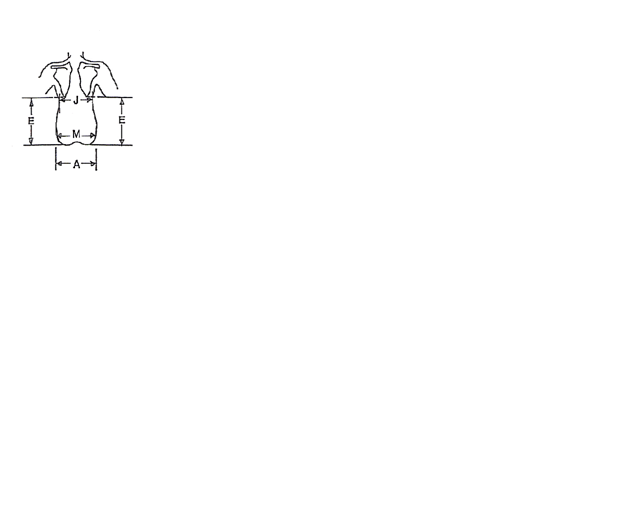 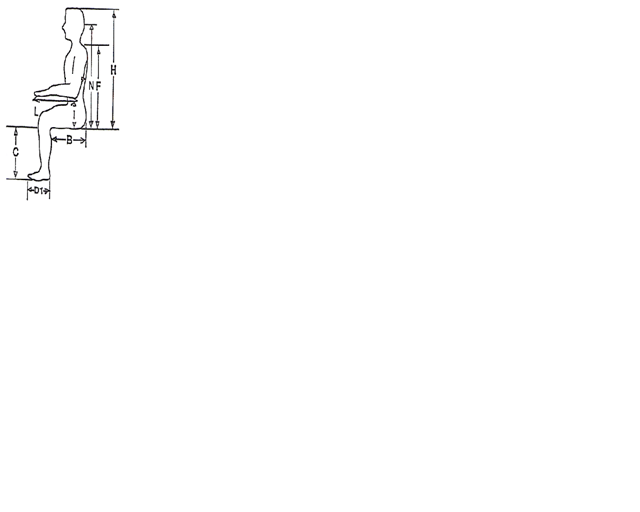 Bitrocantérica                             Bitrocantérica                             MMMMMM      Pulg.      Pulg.      Pulg.      Pulg.      Pulg.      Pulg.      Pulg.Bitrocantérica + excesos           Bitrocantérica + excesos           AAAAAA      Pulg.      Pulg.      Pulg.      Pulg.      Pulg.      Pulg.      Pulg.Sacro-Fosa poplítea der.           Sacro-Fosa poplítea der.           BdBdBdBdBdBd      Pulg.      Pulg.      Pulg.      Pulg.      Pulg.      Pulg.      Pulg.Sacro-Fosa poplítea izq.            Sacro-Fosa poplítea izq.            BiBiBiBiBiBi      Pulg.      Pulg.      Pulg.      Pulg.      Pulg.      Pulg.      Pulg.Sacro-C7                                       Sacro-C7                                       FFFFFF      Pulg.      Pulg.      Pulg.      Pulg.      Pulg.      Pulg.      Pulg.Fosa poplítea-calcáneo der.    Fosa poplítea-calcáneo der.    CdCdCdCdCdCd      Pulg.      Pulg.      Pulg.      Pulg.      Pulg.      Pulg.      Pulg.Fosa poplítea-calcáneo izq.     Fosa poplítea-calcáneo izq.     CiCiCiCiCiCi      Pulg.      Pulg.      Pulg.      Pulg.      Pulg.      Pulg.      Pulg.Ancho de tronco                        Ancho de tronco                        JJJJJJ      Pulg.      Pulg.      Pulg.      Pulg.      Pulg.      Pulg.      Pulg.Sacro- escápula                          Sacro- escápula                          EEEEEE      Pulg.      Pulg.      Pulg.      Pulg.      Pulg.      Pulg.      Pulg.Altura Apoya Brazos                  Altura Apoya Brazos                  IIIIII      Pulg.      Pulg.      Pulg.      Pulg.      Pulg.      Pulg.      Pulg.Protrusión Abdominal              Protrusión Abdominal              KKKKKK      Pulg.      Pulg.      Pulg.      Pulg.      Pulg.      Pulg.      Pulg.Altura Asiento Anterior           Altura Asiento Anterior           AAAAAAAAAAAAAAAAAA      Pulg.      Pulg.      Pulg.      Pulg.      Pulg.      Pulg.      Pulg.Altura Asiento Posterior         Altura Asiento Posterior         AAPAAPAAPAAPAAPAAP      Pulg.      Pulg.      Pulg.      Pulg.      Pulg.      Pulg.      Pulg.E. TIPO DE REGULACION E. TIPO DE REGULACION E. TIPO DE REGULACION E. TIPO DE REGULACION E. TIPO DE REGULACION E. TIPO DE REGULACION E. TIPO DE REGULACION E. TIPO DE REGULACION E. TIPO DE REGULACION E. TIPO DE REGULACION E. TIPO DE REGULACION E. TIPO DE REGULACION E. TIPO DE REGULACION F. SISTEMA POSTURALF. SISTEMA POSTURALF. SISTEMA POSTURALF. SISTEMA POSTURALF. SISTEMA POSTURALF. SISTEMA POSTURALF. SISTEMA POSTURALF. SISTEMA POSTURALF. SISTEMA POSTURALF. SISTEMA POSTURALF. SISTEMA POSTURALF. SISTEMA POSTURALF. SISTEMA POSTURALF. SISTEMA POSTURALG. SIST. DE BASCULACIÓNG. SIST. DE BASCULACIÓNG. SIST. DE BASCULACIÓNChasis (Marco)Chasis (Marco)Chasis (Marco)Chasis (Marco)Chasis (Marco)Apoya BrazosApoya BrazosApoya BrazosApoya BrazosApoya BrazosApoya BrazosApoya BrazosApoya BrazosAsientoAsientoAsientoAsientoAsientoAsientoAsientoAsientoSoportes Laterales TroncoSoportes Laterales TroncoSoportes Laterales TroncoSoportes Laterales TroncoSoportes Laterales TroncoSoportes Laterales Tronco  Manual basculante 45º  Manual basculante 45º  Manual basculante 45º  Rígido – Reducible  Rígido – Reducible  Rígido – Reducible  Rígido – Reducible  Rígido – Reducible  Largo / Escritorio  Largo / Escritorio  Largo / Escritorio  Largo / Escritorio  Largo / Escritorio  Largo / Escritorio  Largo / Escritorio  Largo / Escritorio  Tela ignifuga / retardaste fuego  Tela ignifuga / retardaste fuego  Tela ignifuga / retardaste fuego  Tela ignifuga / retardaste fuego  Tela ignifuga / retardaste fuego  Tela ignifuga / retardaste fuego  Tela ignifuga / retardaste fuego  Tela ignifuga / retardaste fuego  Ajustables altura y profunda.  Ajustables altura y profunda.  Ajustables altura y profunda.  Ajustables altura y profunda.  Ajustables altura y profunda.  Ajustables altura y profunda.  Basculación Espacial  55º  Basculación Espacial  55º  Basculación Espacial  55º Plegable – Reducible Plegable – Reducible Plegable – Reducible Plegable – Reducible Plegable – Reducible  Corto / Escritorio  Corto / Escritorio  Corto / Escritorio  Corto / Escritorio  Corto / Escritorio  Corto / Escritorio  Corto / Escritorio  Corto / Escritorio  Tela acolchada plástica  Tela acolchada plástica  Tela acolchada plástica  Tela acolchada plástica  Tela acolchada plástica  Tela acolchada plástica  Tela acolchada plástica  Tela acolchada plástica  Abatibles  ergonómicos x 1  Abatibles  ergonómicos x 1  Abatibles  ergonómicos x 1  Abatibles  ergonómicos x 1  Abatibles  ergonómicos x 1  Abatibles  ergonómicos x 1  Fijo  6º - 9º - 12º - 15  Fijo  6º - 9º - 12º - 15  Fijo  6º - 9º - 12º - 15  Rígido – Plegable – reducible  Rígido – Plegable – reducible  Rígido – Plegable – reducible  Rígido – Plegable – reducible  Rígido – Plegable – reducible  Anatómico  Anatómico  Anatómico  Anatómico  Anatómico  Anatómico  Anatómico  Anatómico  Tensión regulable  Tensión regulable  Tensión regulable  Tensión regulable  Tensión regulable  Tensión regulable  Tensión regulable  Tensión regulable  Abatibles  planos x 1  Abatibles  planos x 1  Abatibles  planos x 1  Abatibles  planos x 1  Abatibles  planos x 1  Abatibles  planos x 1  Electrónico  Electrónico  Electrónico  Doble cruceta  Doble cruceta  Doble cruceta  Doble cruceta  Doble cruceta  Hemi. Der.  /   Izq.  Hemi. Der.  /   Izq.  Hemi. Der.  /   Izq.  Hemi. Der.  /   Izq.  Hemi. Der.  /   Izq.  Hemi. Der.  /   Izq.  Hemi. Der.  /   Izq.  Hemi. Der.  /   Izq.  Panel rígido extraíble o fijo  Panel rígido extraíble o fijo  Panel rígido extraíble o fijo  Panel rígido extraíble o fijo  Panel rígido extraíble o fijo  Panel rígido extraíble o fijo  Panel rígido extraíble o fijo  Panel rígido extraíble o fijo  Fijos            x 1  -  x  2  Fijos            x 1  -  x  2  Fijos            x 1  -  x  2  Fijos            x 1  -  x  2  Fijos            x 1  -  x  2  Fijos            x 1  -  x  2H. ACCESORIOSH. ACCESORIOSH. ACCESORIOS  Plegado Frontal  Plegado Frontal  Plegado Frontal  Plegado Frontal  Plegado Frontal  Tubular  Tubular  Tubular  Tubular  Tubular  Tubular  Tubular  Tubular  Kit crecimiento  Kit crecimiento  Kit crecimiento  Kit crecimiento  Kit crecimiento  Kit crecimiento  Kit crecimiento  Kit crecimientoTermodeformab.-medidaTermodeformab.-medidaTermodeformab.-medidaTermodeformab.-medidaTermodeformab.-medidaTermodeformab.-medida Manubrio único Manubrio único Manubrio único  Hemi AAA menor 43cms  Hemi AAA menor 43cms  Hemi AAA menor 43cms  Hemi AAA menor 43cms  Hemi AAA menor 43cms  Fijo  Fijo  Fijo  Fijo  Fijo  Fijo  Fijo  FijoCojínCojínCojínCojínCojínCojínCojínCojín Simétricos SimétricosAsimétricosAsimétricosAsimétricosAsimétricos Sistema anti vuelco Sistema anti vuelco Sistema anti vuelco  Aluminio Aleación 6061 T  Aluminio Aleación 6061 T  Aluminio Aleación 6061 T  Aluminio Aleación 6061 T  Aluminio Aleación 6061 T  Regulable en altura  Regulable en altura  Regulable en altura  Regulable en altura  Regulable en altura  Regulable en altura  Regulable en altura  Regulable en altura  Anatómico  Anatómico  Anatómico  Anatómico  Anatómico  Anatómico  Anatómico  AnatómicoApoya CabezaApoya CabezaApoya CabezaApoya CabezaApoya CabezaApoya Cabeza Kit herramientas Kit herramientas Kit herramientas  Aluminio Aleación 7000  Aluminio Aleación 7000  Aluminio Aleación 7000  Aluminio Aleación 7000  Aluminio Aleación 7000  Desmontable  Desmontable  Desmontable  Desmontable  Desmontable  Desmontable  Desmontable  Desmontable  A la medida  A la medida  A la medida  A la medida  A la medida  A la medida  A la medida  A la medida  Planar  Planar  Planar  Planar  Planar  Planar Kit crecimiento Kit crecimiento Kit crecimiento  Con suspensión  Con suspensión  Con suspensión  Con suspensión  Con suspensión  Abatible  Abatible  Abatible  Abatible  Abatible  Abatible  Abatible  Abatible  Foam   Foam   Foam   Foam   Foam   Foam   Foam   Foam   Anatómico  Anatómico  Anatómico  Anatómico  Anatómico  Anatómico Bloqueo Pendientes ANSI/RESNA CRASH TESTED ISO 7176 Bloqueo Pendientes ANSI/RESNA CRASH TESTED ISO 7176 Bloqueo Pendientes ANSI/RESNA CRASH TESTED ISO 7176  Titanio / Carbono  Titanio / Carbono  Titanio / Carbono  Titanio / Carbono  Titanio / Carbono  Mesa opaca  Mesa opaca  Mesa opaca  Mesa opaca  Mesa opaca  Mesa opaca  Mesa opaca  Mesa opaca  Gel /ViscoGel  Gel /ViscoGel  Gel /ViscoGel  Gel /ViscoGel  Gel /ViscoGel  Gel /ViscoGel  Gel /ViscoGel  Gel /ViscoGel  Orbitante  Orbitante  Orbitante  Orbitante  Orbitante  Orbitante Bloqueo Pendientes ANSI/RESNA CRASH TESTED ISO 7176 Bloqueo Pendientes ANSI/RESNA CRASH TESTED ISO 7176 Bloqueo Pendientes ANSI/RESNA CRASH TESTED ISO 7176  COG Activo  0.5”-1”-2”-3”- 4”  COG Activo  0.5”-1”-2”-3”- 4”  COG Activo  0.5”-1”-2”-3”- 4”  COG Activo  0.5”-1”-2”-3”- 4”  COG Activo  0.5”-1”-2”-3”- 4”  Mesa transparente  Mesa transparente  Mesa transparente  Mesa transparente  Mesa transparente  Mesa transparente  Mesa transparente  Mesa transparente  Aire  Aire  Aire  Aire  Aire  Aire  Aire  Aire  Occipital 2puntos  Occipital 2puntos  Occipital 2puntos  Occipital 2puntos  Occipital 2puntos  Occipital 2puntos Bloqueo Pendientes ANSI/RESNA CRASH TESTED ISO 7176 Bloqueo Pendientes ANSI/RESNA CRASH TESTED ISO 7176 Bloqueo Pendientes ANSI/RESNA CRASH TESTED ISO 7176Apoya PiernasApoya PiernasApoya PiernasApoya PiernasApoya Piernas  Control de Joystick Izq.  Control de Joystick Izq.  Control de Joystick Izq.  Control de Joystick Izq.  Control de Joystick Izq.  Control de Joystick Izq.  Control de Joystick Izq.  Control de Joystick Izq.  Espuma poliuretano  Espuma poliuretano  Espuma poliuretano  Espuma poliuretano  Espuma poliuretano  Espuma poliuretano  Espuma poliuretano  Espuma poliuretano  Occipital 3puntos  Occipital 3puntos  Occipital 3puntos  Occipital 3puntos  Occipital 3puntos  Occipital 3puntos Bloqueo Pendientes ANSI/RESNA CRASH TESTED ISO 7176 Bloqueo Pendientes ANSI/RESNA CRASH TESTED ISO 7176 Bloqueo Pendientes ANSI/RESNA CRASH TESTED ISO 7176  Elevable  Elevable  Elevable  Elevable  Elevable  Control de Joystick Der.  Control de Joystick Der.  Control de Joystick Der.  Control de Joystick Der.  Control de Joystick Der.  Control de Joystick Der.  Control de Joystick Der.  Control de Joystick Der.  Cobertura impermeable  Cobertura impermeable  Cobertura impermeable  Cobertura impermeable  Cobertura impermeable  Cobertura impermeable  Cobertura impermeable  Cobertura impermeable  Faja frontal  Faja frontal  Faja frontal  Faja frontal  Faja frontal  Faja frontal Bloqueo Pendientes ANSI/RESNA CRASH TESTED ISO 7176 Bloqueo Pendientes ANSI/RESNA CRASH TESTED ISO 7176 Bloqueo Pendientes ANSI/RESNA CRASH TESTED ISO 7176  Elevable Articulado  Elevable Articulado  Elevable Articulado  Elevable Articulado  Elevable Articulado  Tipo Joystick  Tipo Joystick  Tipo Joystick  Tipo Joystick  Tipo Joystick  Tipo Joystick  Tipo Joystick  Tipo Joystick  Cobertura transpirable  Cobertura transpirable  Cobertura transpirable  Cobertura transpirable  Cobertura transpirable  Cobertura transpirable  Cobertura transpirable  Cobertura transpirable  Tela extraíble  Tela extraíble  Tela extraíble  Tela extraíble  Tela extraíble  Tela extraíble Bloqueo Pendientes ANSI/RESNA CRASH TESTED ISO 7176 Bloqueo Pendientes ANSI/RESNA CRASH TESTED ISO 7176 Bloqueo Pendientes ANSI/RESNA CRASH TESTED ISO 7176   Elevable Artic. Electronico   Elevable Artic. Electronico   Elevable Artic. Electronico   Elevable Artic. Electronico   Elevable Artic. ElectronicoAros de PropulsiónAros de PropulsiónAros de PropulsiónAros de PropulsiónAros de PropulsiónAros de PropulsiónAros de PropulsiónAros de Propulsión  Desmontable  Desmontable  Desmontable  Desmontable  Desmontable  Desmontable  Desmontable  DesmontableSoportes Laterales PelvisSoportes Laterales PelvisSoportes Laterales PelvisSoportes Laterales PelvisSoportes Laterales PelvisSoportes Laterales Pelvis Bloqueo Pendientes ANSI/RESNA CRASH TESTED ISO 7176 Bloqueo Pendientes ANSI/RESNA CRASH TESTED ISO 7176 Bloqueo Pendientes ANSI/RESNA CRASH TESTED ISO 7176  A 80 º  /70 º  / 60 º   -  V  A 80 º  /70 º  / 60 º   -  V  A 80 º  /70 º  / 60 º   -  V  A 80 º  /70 º  / 60 º   -  V  A 80 º  /70 º  / 60 º   -  V Aluminio anodizado  IN / OUT Aluminio anodizado  IN / OUT Aluminio anodizado  IN / OUT Aluminio anodizado  IN / OUT Aluminio anodizado  IN / OUT Aluminio anodizado  IN / OUT Aluminio anodizado  IN / OUT Aluminio anodizado  IN / OUTRespaldoRespaldoRespaldoRespaldoRespaldoRespaldoRespaldoRespaldo Ajustab. ancho profundidad Ajustab. ancho profundidad Ajustab. ancho profundidad Ajustab. ancho profundidad Ajustab. ancho profundidad Ajustab. ancho profundidad Bloqueo Pendientes ANSI/RESNA CRASH TESTED ISO 7176 Bloqueo Pendientes ANSI/RESNA CRASH TESTED ISO 7176 Bloqueo Pendientes ANSI/RESNA CRASH TESTED ISO 7176  A 85 º /  90º /  -  V  A 85 º /  90º /  -  V  A 85 º /  90º /  -  V  A 85 º /  90º /  -  V  A 85 º /  90º /  -  V  Revestidos en goma  Revestidos en goma  Revestidos en goma  Revestidos en goma  Revestidos en goma  Revestidos en goma  Revestidos en goma  Revestidos en goma  Anatómico     a la medida  Anatómico     a la medida  Anatómico     a la medida  Anatómico     a la medida  Anatómico     a la medida  Anatómico     a la medida  Anatómico     a la medida  Anatómico     a la medida  ADD de rodillas  ADD de rodillas  ADD de rodillas  ADD de rodillas  ADD de rodillas  ADD de rodillas Bloqueo Pendientes ANSI/RESNA CRASH TESTED ISO 7176 Bloqueo Pendientes ANSI/RESNA CRASH TESTED ISO 7176 Bloqueo Pendientes ANSI/RESNA CRASH TESTED ISO 7176 Giratorios IN/OUT desmontab. Giratorios IN/OUT desmontab. Giratorios IN/OUT desmontab. Giratorios IN/OUT desmontab. Giratorios IN/OUT desmontab.  Timón de 8 / 12 pernos  Timón de 8 / 12 pernos  Timón de 8 / 12 pernos  Timón de 8 / 12 pernos  Timón de 8 / 12 pernos  Timón de 8 / 12 pernos  Timón de 8 / 12 pernos  Timón de 8 / 12 pernos  Ergonomico y Dinamico  Ergonomico y Dinamico  Ergonomico y Dinamico  Ergonomico y Dinamico  Ergonomico y Dinamico  Ergonomico y Dinamico  Ergonomico y Dinamico  Ergonomico y Dinamico  ABD de rodillas  ABD de rodillas  ABD de rodillas  ABD de rodillas  ABD de rodillas  ABD de rodillas Bloqueo Pendientes ANSI/RESNA CRASH TESTED ISO 7176 Bloqueo Pendientes ANSI/RESNA CRASH TESTED ISO 7176 Bloqueo Pendientes ANSI/RESNA CRASH TESTED ISO 7176 Central Plataforma ang.ajust. Central Plataforma ang.ajust. Central Plataforma ang.ajust. Central Plataforma ang.ajust. Central Plataforma ang.ajust.   Pernos verticales / oblicuos   Pernos verticales / oblicuos   Pernos verticales / oblicuos   Pernos verticales / oblicuos   Pernos verticales / oblicuos   Pernos verticales / oblicuos   Pernos verticales / oblicuos   Pernos verticales / oblicuos  Tela          Tensión regulable  Tela          Tensión regulable  Tela          Tensión regulable  Tela          Tensión regulable  Tela          Tensión regulable  Tela          Tensión regulable  Tela          Tensión regulable  Tela          Tensión regulable  Sop. oblicuidad der/Izq.     Sop. oblicuidad der/Izq.     Sop. oblicuidad der/Izq.     Sop. oblicuidad der/Izq.     Sop. oblicuidad der/Izq.     Sop. oblicuidad der/Izq.    Bloqueo Pendientes ANSI/RESNA CRASH TESTED ISO 7176 Bloqueo Pendientes ANSI/RESNA CRASH TESTED ISO 7176 Bloqueo Pendientes ANSI/RESNA CRASH TESTED ISO 7176  Articulado  - Electrónico  Articulado  - Electrónico  Articulado  - Electrónico  Articulado  - Electrónico  Articulado  - Electrónico  Monolateral Hemi  Izq - Der  Monolateral Hemi  Izq - Der  Monolateral Hemi  Izq - Der  Monolateral Hemi  Izq - Der  Monolateral Hemi  Izq - Der  Monolateral Hemi  Izq - Der  Monolateral Hemi  Izq - Der  Monolateral Hemi  Izq - Der  Rígido  ALU   Madera trat.  Rígido  ALU   Madera trat.  Rígido  ALU   Madera trat.  Rígido  ALU   Madera trat.  Rígido  ALU   Madera trat.  Rígido  ALU   Madera trat.  Rígido  ALU   Madera trat.  Rígido  ALU   Madera trat.  Protector lateral ropa  Protector lateral ropa  Protector lateral ropa  Protector lateral ropa  Protector lateral ropa  Protector lateral ropa Bloqueo Pendientes ANSI/RESNA CRASH TESTED ISO 7176 Bloqueo Pendientes ANSI/RESNA CRASH TESTED ISO 7176 Bloqueo Pendientes ANSI/RESNA CRASH TESTED ISO 7176Apoya PiesApoya PiesApoya PiesApoya PiesApoya Pies  Natural Fit Ergonomico  Natural Fit Ergonomico  Natural Fit Ergonomico  Natural Fit Ergonomico  Natural Fit Ergonomico  Natural Fit Ergonomico  Natural Fit Ergonomico  Natural Fit Ergonomico  Reclinable  fijo /  manijas STD  Reclinable  fijo /  manijas STD  Reclinable  fijo /  manijas STD  Reclinable  fijo /  manijas STD  Reclinable  fijo /  manijas STD  Reclinable  fijo /  manijas STD  Reclinable  fijo /  manijas STD  Reclinable  fijo /  manijas STDCinturonesCinturonesCinturonesCinturonesCinturonesCinturones Bloqueo Pendientes ANSI/RESNA CRASH TESTED ISO 7176 Bloqueo Pendientes ANSI/RESNA CRASH TESTED ISO 7176 Bloqueo Pendientes ANSI/RESNA CRASH TESTED ISO 7176 Separados / ALU  o ABS Separados / ALU  o ABS Separados / ALU  o ABS Separados / ALU  o ABS Separados / ALU  o ABS Separados / ALU  o ABSTipo Ruedas PosterioresTipo Ruedas PosterioresTipo Ruedas PosterioresTipo Ruedas PosterioresTipo Ruedas PosterioresTipo Ruedas PosterioresTipo Ruedas Posteriores  Reclinable  manual  Reclinable  manual  Reclinable  manual  Reclinable  manual  Reclinable  manual  Reclinable  manual  Reclinable  manual  Reclinable  manual  Pélvico posicionan. 2P – 4P  Pélvico posicionan. 2P – 4P  Pélvico posicionan. 2P – 4P  Pélvico posicionan. 2P – 4P  Pélvico posicionan. 2P – 4P  Pélvico posicionan. 2P – 4P Bloqueo Pendientes ANSI/RESNA CRASH TESTED ISO 7176 Bloqueo Pendientes ANSI/RESNA CRASH TESTED ISO 7176 Bloqueo Pendientes ANSI/RESNA CRASH TESTED ISO 7176  Plataforma única  ALU  Plataforma única  ALU  Plataforma única  ALU  Plataforma única  ALU  Plataforma única  ALU  Rayos  derechos  Rayos  derechos  Rayos  derechos  Rayos  derechos  Rayos  derechos  Rayos  derechos  Rayos  derechos  Rayos  derechos  Relleno espuma p/giba  Relleno espuma p/giba  Relleno espuma p/giba  Relleno espuma p/giba  Relleno espuma p/giba  Relleno espuma p/giba  Relleno espuma p/giba  Relleno espuma p/giba  Pélvico seguridad  Pélvico seguridad  Pélvico seguridad  Pélvico seguridad  Pélvico seguridad  Pélvico seguridad Bloqueo Pendientes ANSI/RESNA CRASH TESTED ISO 7176 Bloqueo Pendientes ANSI/RESNA CRASH TESTED ISO 7176 Bloqueo Pendientes ANSI/RESNA CRASH TESTED ISO 7176  Ajustable altura y Profundidad  Ajustable altura y Profundidad  Ajustable altura y Profundidad  Ajustable altura y Profundidad  Ajustable altura y Profundidad  Rayos cruzados  Rayos cruzados  Rayos cruzados  Rayos cruzados  Rayos cruzados  Rayos cruzados  Rayos cruzados  Rayos cruzados  Desmontable  Desmontable  Desmontable  Desmontable  Desmontable  Desmontable  Desmontable  Desmontable  Chaleco  con cierre  Chaleco  con cierre  Chaleco  con cierre  Chaleco  con cierre  Chaleco  con cierre  Chaleco  con cierre Bloqueo Pendientes ANSI/RESNA CRASH TESTED ISO 7176 Bloqueo Pendientes ANSI/RESNA CRASH TESTED ISO 7176 Bloqueo Pendientes ANSI/RESNA CRASH TESTED ISO 7176  Regulación tibio-tarsal  Regulación tibio-tarsal  Regulación tibio-tarsal  Regulación tibio-tarsal  Regulación tibio-tarsal  Tipo estrella, (MAG)  Tipo estrella, (MAG)  Tipo estrella, (MAG)  Tipo estrella, (MAG)  Tipo estrella, (MAG)  Tipo estrella, (MAG)  Tipo estrella, (MAG)  Tipo estrella, (MAG)  Desmontable  Desmontable  Desmontable  Desmontable  Desmontable  Desmontable  Desmontable  Desmontable  Pectoral   Pectoral   Pectoral   Pectoral   Pectoral   Pectoral  Bloqueo Pendientes ANSI/RESNA CRASH TESTED ISO 7176 Bloqueo Pendientes ANSI/RESNA CRASH TESTED ISO 7176 Bloqueo Pendientes ANSI/RESNA CRASH TESTED ISO 7176  Contenedor de pies /Dinamico  Contenedor de pies /Dinamico  Contenedor de pies /Dinamico  Contenedor de pies /Dinamico  Contenedor de pies /Dinamico  Neumáticas / KEVLAR  Neumáticas / KEVLAR  Neumáticas / KEVLAR  Neumáticas / KEVLAR  Neumáticas / KEVLAR  Neumáticas / KEVLAR  Neumáticas / KEVLAR  Neumáticas / KEVLAR Observaciones:  Observaciones:  Observaciones:  Observaciones:  Observaciones:  Observaciones:  Observaciones:  Observaciones:  Observaciones:  Observaciones:  Observaciones:  Observaciones:  Observaciones:  Observaciones:  Observaciones:  Observaciones:  Observaciones:   Contenedor p/pantorrilla  Contenedor p/pantorrilla  Contenedor p/pantorrilla  Contenedor p/pantorrilla  Contenedor p/pantorrilla Airless Insert  Airless Insert  Airless Insert  Airless Insert  Airless Insert  Airless Insert  Airless Insert  Airless Insert  Observaciones:  Observaciones:  Observaciones:  Observaciones:  Observaciones:  Observaciones:  Observaciones:  Observaciones:  Observaciones:  Observaciones:  Observaciones:  Observaciones:  Observaciones:  Observaciones:  Observaciones:  Observaciones:  Observaciones: FrenosFrenosFrenosFrenosFrenos  Rellenas  Rellenas  Rellenas  Rellenas  Rellenas  Rellenas  Rellenas  Rellenas  Frenos cortos o Largos  Frenos cortos o Largos  Frenos cortos o Largos  Frenos cortos o Largos  Frenos cortos o Largos  26"    25"   24"   22"    20"    26"    25"   24"   22"    20"    26"    25"   24"   22"    20"    26"    25"   24"   22"    20"    26"    25"   24"   22"    20"    26"    25"   24"   22"    20"    26"    25"   24"   22"    20"    26"    25"   24"   22"    20"    Con extensión extraíble  Con extensión extraíble  Con extensión extraíble  Con extensión extraíble  Con extensión extraíble  10"    12"   14"  16"   18"  10"    12"   14"  16"   18"  10"    12"   14"  16"   18"  10"    12"   14"  16"   18"  10"    12"   14"  16"   18"  10"    12"   14"  16"   18"  10"    12"   14"  16"   18"  10"    12"   14"  16"   18"  Tipo  pedal  o  Bicicleta  Tipo  pedal  o  Bicicleta  Tipo  pedal  o  Bicicleta  Tipo  pedal  o  Bicicleta  Tipo  pedal  o  Bicicleta  Extracción rápida / Cuadripleg.  Extracción rápida / Cuadripleg.  Extracción rápida / Cuadripleg.  Extracción rápida / Cuadripleg.  Extracción rápida / Cuadripleg.  Extracción rápida / Cuadripleg.  Extracción rápida / Cuadripleg.  Extracción rápida / Cuadripleg.  Tijera    o   tijera  compacto  Tijera    o   tijera  compacto  Tijera    o   tijera  compacto  Tijera    o   tijera  compacto  Tijera    o   tijera  compacto  Protector de rayos  Protector de rayos  Protector de rayos  Protector de rayos  Protector de rayos  Protector de rayos  Protector de rayos  Protector de rayosTipo llantas AnterioresTipo llantas AnterioresTipo llantas AnterioresTipo llantas AnterioresTipo llantas AnterioresTipo llantas AnterioresTipo llantas AnterioresTipo llantas AnterioresTipo llantas AnterioresTipo llantas AnterioresTipo llantas AnterioresTipo llantas AnterioresTipo llantas Anteriores  Rellenas  Rellenas  Rellenas  Rellenas  Rellenas   4" - 5" - 6"  -   x 1"-x 1.5" x 2”   4" - 5" - 6"  -   x 1"-x 1.5" x 2”   4" - 5" - 6"  -   x 1"-x 1.5" x 2”   4" - 5" - 6"  -   x 1"-x 1.5" x 2”   4" - 5" - 6"  -   x 1"-x 1.5" x 2”   4" - 5" - 6"  -   x 1"-x 1.5" x 2”   4" - 5" - 6"  -   x 1"-x 1.5" x 2”   4" - 5" - 6"  -   x 1"-x 1.5" x 2” Soft roll Soft roll Soft roll Soft roll Soft roll  Con Suspensión  Con Suspensión  Con Suspensión  Con Suspensión  Con Suspensión  Con Suspensión  Con Suspensión  Con Suspensión  8" x1" – x 1.4" – x 2" / 9 x 3"  8" x1" – x 1.4" – x 2" / 9 x 3"  8" x1" – x 1.4" – x 2" / 9 x 3"  8" x1" – x 1.4" – x 2" / 9 x 3"  8" x1" – x 1.4" – x 2" / 9 x 3"  Con Suspensión  Con Suspensión  Con Suspensión  Con Suspensión  Con Suspensión  Con Suspensión  Con Suspensión  Con SuspensiónTerapeuta OcupacionalTerapeuta OcupacionalTerapeuta OcupacionalTerapeuta OcupacionalTerapeuta OcupacionalTerapeuta OcupacionalTerapeuta OcupacionalTerapeuta OcupacionalTerapeuta OcupacionalTerapeuta OcupacionalTerapeuta OcupacionalTerapeuta OcupacionalTerapeuta OcupacionalTerapeuta OcupacionalTerapeuta OcupacionalTerapeuta OcupacionalTerapeuta OcupacionalFisioterapeuta Fisioterapeuta Fisioterapeuta Fisioterapeuta Fisioterapeuta Fisioterapeuta Fisioterapeuta Fisioterapeuta Fisioterapeuta Fisioterapeuta Fisioterapeuta Fisioterapeuta Nombre / Nº CTCR-TO      Nombre / Nº CTCR-TO      Nombre / Nº CTCR-TO      Nombre / Nº CTCR-TO      Nombre / Nº CTCR-TO      Nombre / Nº CTCR-TO      Nombre / Nº CTCR-TO      Nombre / Nº CTCR-TO      Nombre / Nº CTCR-TO      Nombre / Nº CTCR-TO      Nombre / Nº CTCR-TO      Nombre / Nº CTCR-TO      Nombre / Nº CTCR-TO      Nombre / Nº CTCR-TO      Nombre / Nº CTCR-TO      Nombre / Nº CTCR-TO      Nombre / Nº CTCR-TO      Nombre / Nº CTCR-TF     Nombre / Nº CTCR-TF     Nombre / Nº CTCR-TF     Nombre / Nº CTCR-TF     Nombre / Nº CTCR-TF     Nombre / Nº CTCR-TF     Nombre / Nº CTCR-TF     Nombre / Nº CTCR-TF     Nombre / Nº CTCR-TF     Nombre / Nº CTCR-TF     Nombre / Nº CTCR-TF     Nombre / Nº CTCR-TF     GLOSARIO MÁS FRECUENTE PARA USUARIOS DE SILLAS DE RUEDASGLOSARIO MÁS FRECUENTE PARA USUARIOS DE SILLAS DE RUEDASGLOSARIO MÁS FRECUENTE PARA USUARIOS DE SILLAS DE RUEDASGLOSARIO MÁS FRECUENTE PARA USUARIOS DE SILLAS DE RUEDASGLOSARIO MÁS FRECUENTE PARA USUARIOS DE SILLAS DE RUEDASGLOSARIO MÁS FRECUENTE PARA USUARIOS DE SILLAS DE RUEDASGLOSARIO MÁS FRECUENTE PARA USUARIOS DE SILLAS DE RUEDASGLOSARIO MÁS FRECUENTE PARA USUARIOS DE SILLAS DE RUEDASGLOSARIO MÁS FRECUENTE PARA USUARIOS DE SILLAS DE RUEDASGLOSARIO MÁS FRECUENTE PARA USUARIOS DE SILLAS DE RUEDASGLOSARIO MÁS FRECUENTE PARA USUARIOS DE SILLAS DE RUEDASGLOSARIO MÁS FRECUENTE PARA USUARIOS DE SILLAS DE RUEDASGLOSARIO MÁS FRECUENTE PARA USUARIOS DE SILLAS DE RUEDASGLOSARIO MÁS FRECUENTE PARA USUARIOS DE SILLAS DE RUEDASGLOSARIO MÁS FRECUENTE PARA USUARIOS DE SILLAS DE RUEDASGLOSARIO MÁS FRECUENTE PARA USUARIOS DE SILLAS DE RUEDASGLOSARIO MÁS FRECUENTE PARA USUARIOS DE SILLAS DE RUEDASGLOSARIO MÁS FRECUENTE PARA USUARIOS DE SILLAS DE RUEDASGLOSARIO MÁS FRECUENTE PARA USUARIOS DE SILLAS DE RUEDASGLOSARIO MÁS FRECUENTE PARA USUARIOS DE SILLAS DE RUEDASGLOSARIO MÁS FRECUENTE PARA USUARIOS DE SILLAS DE RUEDASGLOSARIO MÁS FRECUENTE PARA USUARIOS DE SILLAS DE RUEDASGLOSARIO MÁS FRECUENTE PARA USUARIOS DE SILLAS DE RUEDASGLOSARIO MÁS FRECUENTE PARA USUARIOS DE SILLAS DE RUEDASGLOSARIO MÁS FRECUENTE PARA USUARIOS DE SILLAS DE RUEDASGLOSARIO MÁS FRECUENTE PARA USUARIOS DE SILLAS DE RUEDASGLOSARIO MÁS FRECUENTE PARA USUARIOS DE SILLAS DE RUEDASGLOSARIO MÁS FRECUENTE PARA USUARIOS DE SILLAS DE RUEDASGLOSARIO MÁS FRECUENTE PARA USUARIOS DE SILLAS DE RUEDASGLOSARIO MÁS FRECUENTE PARA USUARIOS DE SILLAS DE RUEDASLesión Medular  Nivel Motor                                  Nivel sensitivo  Lesión Medular  Nivel Motor                                  Nivel sensitivo  Lesión Medular  Nivel Motor                                  Nivel sensitivo  Lesión Medular  Nivel Motor                                  Nivel sensitivo  Lesión Medular  Nivel Motor                                  Nivel sensitivo  Lesión Medular  Nivel Motor                                  Nivel sensitivo  Lesión Medular  Nivel Motor                                  Nivel sensitivo  Lesión Medular  Nivel Motor                                  Nivel sensitivo  Lesión Medular  Nivel Motor                                  Nivel sensitivo  Lesión Medular  Nivel Motor                                  Nivel sensitivo  Lesión Medular  Nivel Motor                                  Nivel sensitivo  Lesión Medular  Nivel Motor                                  Nivel sensitivo  Marque con una equis (x) el diagnóstico que presenta el PacienteMarque con una equis (x) el diagnóstico que presenta el PacienteMarque con una equis (x) el diagnóstico que presenta el PacienteMarque con una equis (x) el diagnóstico que presenta el PacienteMarque con una equis (x) el diagnóstico que presenta el PacienteMarque con una equis (x) el diagnóstico que presenta el PacienteMarque con una equis (x) el diagnóstico que presenta el PacienteMarque con una equis (x) el diagnóstico que presenta el PacienteMarque con una equis (x) el diagnóstico que presenta el PacienteMarque con una equis (x) el diagnóstico que presenta el PacienteMarque con una equis (x) el diagnóstico que presenta el PacienteMarque con una equis (x) el diagnóstico que presenta el PacienteMarque con una equis (x) el diagnóstico que presenta el PacienteMarque con una equis (x) el diagnóstico que presenta el PacienteMarque con una equis (x) el diagnóstico que presenta el PacienteMarque con una equis (x) el diagnóstico que presenta el PacienteMarque con una equis (x) el diagnóstico que presenta el PacienteMarque con una equis (x) el diagnóstico que presenta el PacienteMarque con una equis (x)   la altura del nivel óseo en la lesión medular  e indique la ubicación específica de la misma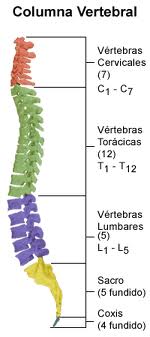 _____________________________Marque con una equis (x)   la altura del nivel óseo en la lesión medular  e indique la ubicación específica de la misma_____________________________Marque con una equis (x)   la altura del nivel óseo en la lesión medular  e indique la ubicación específica de la misma_____________________________Marque con una equis (x)   la altura del nivel óseo en la lesión medular  e indique la ubicación específica de la misma_____________________________Marque con una equis (x)   la altura del nivel óseo en la lesión medular  e indique la ubicación específica de la misma_____________________________Marque con una equis (x)   la altura del nivel óseo en la lesión medular  e indique la ubicación específica de la misma_____________________________Marque con una equis (x)   la altura del nivel óseo en la lesión medular  e indique la ubicación específica de la misma_____________________________Marque con una equis (x)   la altura del nivel óseo en la lesión medular  e indique la ubicación específica de la misma_____________________________Marque con una equis (x)   la altura del nivel óseo en la lesión medular  e indique la ubicación específica de la misma_____________________________Marque con una equis (x)   la altura del nivel óseo en la lesión medular  e indique la ubicación específica de la misma_____________________________Marque con una equis (x)   la altura del nivel óseo en la lesión medular  e indique la ubicación específica de la misma_____________________________Marque con una equis (x)   la altura del nivel óseo en la lesión medular  e indique la ubicación específica de la misma_____________________________Lesión Medular: tienen alteración motora y trastornos  sensitivos  Cuadriplejia: las cuatro extremidades están afectadas.  Paraplejía: afectación de los miembros inferiores.  Clasificación ASIA A Completa. Ausencia de función motora y sensitiva. Clasificación ASIA B. Incompleta. Función motora voluntaria ausente. Sensibilidad preservada.   Clasificación ASIA C – Preservación motora mínima no funcional.   Clasificación ASIA D-E No requieren sillas de ruedas.Lesión Medular: tienen alteración motora y trastornos  sensitivos  Cuadriplejia: las cuatro extremidades están afectadas.  Paraplejía: afectación de los miembros inferiores.  Clasificación ASIA A Completa. Ausencia de función motora y sensitiva. Clasificación ASIA B. Incompleta. Función motora voluntaria ausente. Sensibilidad preservada.   Clasificación ASIA C – Preservación motora mínima no funcional.   Clasificación ASIA D-E No requieren sillas de ruedas.Lesión Medular: tienen alteración motora y trastornos  sensitivos  Cuadriplejia: las cuatro extremidades están afectadas.  Paraplejía: afectación de los miembros inferiores.  Clasificación ASIA A Completa. Ausencia de función motora y sensitiva. Clasificación ASIA B. Incompleta. Función motora voluntaria ausente. Sensibilidad preservada.   Clasificación ASIA C – Preservación motora mínima no funcional.   Clasificación ASIA D-E No requieren sillas de ruedas.Lesión Medular: tienen alteración motora y trastornos  sensitivos  Cuadriplejia: las cuatro extremidades están afectadas.  Paraplejía: afectación de los miembros inferiores.  Clasificación ASIA A Completa. Ausencia de función motora y sensitiva. Clasificación ASIA B. Incompleta. Función motora voluntaria ausente. Sensibilidad preservada.   Clasificación ASIA C – Preservación motora mínima no funcional.   Clasificación ASIA D-E No requieren sillas de ruedas.Lesión Medular: tienen alteración motora y trastornos  sensitivos  Cuadriplejia: las cuatro extremidades están afectadas.  Paraplejía: afectación de los miembros inferiores.  Clasificación ASIA A Completa. Ausencia de función motora y sensitiva. Clasificación ASIA B. Incompleta. Función motora voluntaria ausente. Sensibilidad preservada.   Clasificación ASIA C – Preservación motora mínima no funcional.   Clasificación ASIA D-E No requieren sillas de ruedas.Lesión Medular: tienen alteración motora y trastornos  sensitivos  Cuadriplejia: las cuatro extremidades están afectadas.  Paraplejía: afectación de los miembros inferiores.  Clasificación ASIA A Completa. Ausencia de función motora y sensitiva. Clasificación ASIA B. Incompleta. Función motora voluntaria ausente. Sensibilidad preservada.   Clasificación ASIA C – Preservación motora mínima no funcional.   Clasificación ASIA D-E No requieren sillas de ruedas.Lesión Medular: tienen alteración motora y trastornos  sensitivos  Cuadriplejia: las cuatro extremidades están afectadas.  Paraplejía: afectación de los miembros inferiores.  Clasificación ASIA A Completa. Ausencia de función motora y sensitiva. Clasificación ASIA B. Incompleta. Función motora voluntaria ausente. Sensibilidad preservada.   Clasificación ASIA C – Preservación motora mínima no funcional.   Clasificación ASIA D-E No requieren sillas de ruedas.Lesión Medular: tienen alteración motora y trastornos  sensitivos  Cuadriplejia: las cuatro extremidades están afectadas.  Paraplejía: afectación de los miembros inferiores.  Clasificación ASIA A Completa. Ausencia de función motora y sensitiva. Clasificación ASIA B. Incompleta. Función motora voluntaria ausente. Sensibilidad preservada.   Clasificación ASIA C – Preservación motora mínima no funcional.   Clasificación ASIA D-E No requieren sillas de ruedas.Lesión Medular: tienen alteración motora y trastornos  sensitivos  Cuadriplejia: las cuatro extremidades están afectadas.  Paraplejía: afectación de los miembros inferiores.  Clasificación ASIA A Completa. Ausencia de función motora y sensitiva. Clasificación ASIA B. Incompleta. Función motora voluntaria ausente. Sensibilidad preservada.   Clasificación ASIA C – Preservación motora mínima no funcional.   Clasificación ASIA D-E No requieren sillas de ruedas.Lesión Medular: tienen alteración motora y trastornos  sensitivos  Cuadriplejia: las cuatro extremidades están afectadas.  Paraplejía: afectación de los miembros inferiores.  Clasificación ASIA A Completa. Ausencia de función motora y sensitiva. Clasificación ASIA B. Incompleta. Función motora voluntaria ausente. Sensibilidad preservada.   Clasificación ASIA C – Preservación motora mínima no funcional.   Clasificación ASIA D-E No requieren sillas de ruedas.Lesión Medular: tienen alteración motora y trastornos  sensitivos  Cuadriplejia: las cuatro extremidades están afectadas.  Paraplejía: afectación de los miembros inferiores.  Clasificación ASIA A Completa. Ausencia de función motora y sensitiva. Clasificación ASIA B. Incompleta. Función motora voluntaria ausente. Sensibilidad preservada.   Clasificación ASIA C – Preservación motora mínima no funcional.   Clasificación ASIA D-E No requieren sillas de ruedas.Lesión Medular: tienen alteración motora y trastornos  sensitivos  Cuadriplejia: las cuatro extremidades están afectadas.  Paraplejía: afectación de los miembros inferiores.  Clasificación ASIA A Completa. Ausencia de función motora y sensitiva. Clasificación ASIA B. Incompleta. Función motora voluntaria ausente. Sensibilidad preservada.   Clasificación ASIA C – Preservación motora mínima no funcional.   Clasificación ASIA D-E No requieren sillas de ruedas.Lesión Medular: tienen alteración motora y trastornos  sensitivos  Cuadriplejia: las cuatro extremidades están afectadas.  Paraplejía: afectación de los miembros inferiores.  Clasificación ASIA A Completa. Ausencia de función motora y sensitiva. Clasificación ASIA B. Incompleta. Función motora voluntaria ausente. Sensibilidad preservada.   Clasificación ASIA C – Preservación motora mínima no funcional.   Clasificación ASIA D-E No requieren sillas de ruedas.Lesión Medular: tienen alteración motora y trastornos  sensitivos  Cuadriplejia: las cuatro extremidades están afectadas.  Paraplejía: afectación de los miembros inferiores.  Clasificación ASIA A Completa. Ausencia de función motora y sensitiva. Clasificación ASIA B. Incompleta. Función motora voluntaria ausente. Sensibilidad preservada.   Clasificación ASIA C – Preservación motora mínima no funcional.   Clasificación ASIA D-E No requieren sillas de ruedas.Lesión Medular: tienen alteración motora y trastornos  sensitivos  Cuadriplejia: las cuatro extremidades están afectadas.  Paraplejía: afectación de los miembros inferiores.  Clasificación ASIA A Completa. Ausencia de función motora y sensitiva. Clasificación ASIA B. Incompleta. Función motora voluntaria ausente. Sensibilidad preservada.   Clasificación ASIA C – Preservación motora mínima no funcional.   Clasificación ASIA D-E No requieren sillas de ruedas.Lesión Medular: tienen alteración motora y trastornos  sensitivos  Cuadriplejia: las cuatro extremidades están afectadas.  Paraplejía: afectación de los miembros inferiores.  Clasificación ASIA A Completa. Ausencia de función motora y sensitiva. Clasificación ASIA B. Incompleta. Función motora voluntaria ausente. Sensibilidad preservada.   Clasificación ASIA C – Preservación motora mínima no funcional.   Clasificación ASIA D-E No requieren sillas de ruedas.Lesión Medular: tienen alteración motora y trastornos  sensitivos  Cuadriplejia: las cuatro extremidades están afectadas.  Paraplejía: afectación de los miembros inferiores.  Clasificación ASIA A Completa. Ausencia de función motora y sensitiva. Clasificación ASIA B. Incompleta. Función motora voluntaria ausente. Sensibilidad preservada.   Clasificación ASIA C – Preservación motora mínima no funcional.   Clasificación ASIA D-E No requieren sillas de ruedas.Lesión Medular: tienen alteración motora y trastornos  sensitivos  Cuadriplejia: las cuatro extremidades están afectadas.  Paraplejía: afectación de los miembros inferiores.  Clasificación ASIA A Completa. Ausencia de función motora y sensitiva. Clasificación ASIA B. Incompleta. Función motora voluntaria ausente. Sensibilidad preservada.   Clasificación ASIA C – Preservación motora mínima no funcional.   Clasificación ASIA D-E No requieren sillas de ruedas.Marque con una equis (x)   la altura del nivel óseo en la lesión medular  e indique la ubicación específica de la misma_____________________________Marque con una equis (x)   la altura del nivel óseo en la lesión medular  e indique la ubicación específica de la misma_____________________________Marque con una equis (x)   la altura del nivel óseo en la lesión medular  e indique la ubicación específica de la misma_____________________________Marque con una equis (x)   la altura del nivel óseo en la lesión medular  e indique la ubicación específica de la misma_____________________________Marque con una equis (x)   la altura del nivel óseo en la lesión medular  e indique la ubicación específica de la misma_____________________________Marque con una equis (x)   la altura del nivel óseo en la lesión medular  e indique la ubicación específica de la misma_____________________________Marque con una equis (x)   la altura del nivel óseo en la lesión medular  e indique la ubicación específica de la misma_____________________________Marque con una equis (x)   la altura del nivel óseo en la lesión medular  e indique la ubicación específica de la misma_____________________________Marque con una equis (x)   la altura del nivel óseo en la lesión medular  e indique la ubicación específica de la misma_____________________________Marque con una equis (x)   la altura del nivel óseo en la lesión medular  e indique la ubicación específica de la misma_____________________________Marque con una equis (x)   la altura del nivel óseo en la lesión medular  e indique la ubicación específica de la misma_____________________________Marque con una equis (x)   la altura del nivel óseo en la lesión medular  e indique la ubicación específica de la misma_____________________________  PCI- Parálisis cerebral infantil: trastorno del  desarrollo psicomotor no progresivo          Clasificación según niveles funcionales, motora gruesa:  Nivel 5: totalmente dependientes, movilidad severamente limitada, sin control postural   Nivel 4: control postural, movilidad limitada.   Nivel 3: realiza marcha con ayudas técnicas.   Nivel 1 y 2: no requieren sillas de ruedas.  PCI- Parálisis cerebral infantil: trastorno del  desarrollo psicomotor no progresivo          Clasificación según niveles funcionales, motora gruesa:  Nivel 5: totalmente dependientes, movilidad severamente limitada, sin control postural   Nivel 4: control postural, movilidad limitada.   Nivel 3: realiza marcha con ayudas técnicas.   Nivel 1 y 2: no requieren sillas de ruedas.  PCI- Parálisis cerebral infantil: trastorno del  desarrollo psicomotor no progresivo          Clasificación según niveles funcionales, motora gruesa:  Nivel 5: totalmente dependientes, movilidad severamente limitada, sin control postural   Nivel 4: control postural, movilidad limitada.   Nivel 3: realiza marcha con ayudas técnicas.   Nivel 1 y 2: no requieren sillas de ruedas.  PCI- Parálisis cerebral infantil: trastorno del  desarrollo psicomotor no progresivo          Clasificación según niveles funcionales, motora gruesa:  Nivel 5: totalmente dependientes, movilidad severamente limitada, sin control postural   Nivel 4: control postural, movilidad limitada.   Nivel 3: realiza marcha con ayudas técnicas.   Nivel 1 y 2: no requieren sillas de ruedas.  PCI- Parálisis cerebral infantil: trastorno del  desarrollo psicomotor no progresivo          Clasificación según niveles funcionales, motora gruesa:  Nivel 5: totalmente dependientes, movilidad severamente limitada, sin control postural   Nivel 4: control postural, movilidad limitada.   Nivel 3: realiza marcha con ayudas técnicas.   Nivel 1 y 2: no requieren sillas de ruedas.  PCI- Parálisis cerebral infantil: trastorno del  desarrollo psicomotor no progresivo          Clasificación según niveles funcionales, motora gruesa:  Nivel 5: totalmente dependientes, movilidad severamente limitada, sin control postural   Nivel 4: control postural, movilidad limitada.   Nivel 3: realiza marcha con ayudas técnicas.   Nivel 1 y 2: no requieren sillas de ruedas.  PCI- Parálisis cerebral infantil: trastorno del  desarrollo psicomotor no progresivo          Clasificación según niveles funcionales, motora gruesa:  Nivel 5: totalmente dependientes, movilidad severamente limitada, sin control postural   Nivel 4: control postural, movilidad limitada.   Nivel 3: realiza marcha con ayudas técnicas.   Nivel 1 y 2: no requieren sillas de ruedas.  PCI- Parálisis cerebral infantil: trastorno del  desarrollo psicomotor no progresivo          Clasificación según niveles funcionales, motora gruesa:  Nivel 5: totalmente dependientes, movilidad severamente limitada, sin control postural   Nivel 4: control postural, movilidad limitada.   Nivel 3: realiza marcha con ayudas técnicas.   Nivel 1 y 2: no requieren sillas de ruedas.  PCI- Parálisis cerebral infantil: trastorno del  desarrollo psicomotor no progresivo          Clasificación según niveles funcionales, motora gruesa:  Nivel 5: totalmente dependientes, movilidad severamente limitada, sin control postural   Nivel 4: control postural, movilidad limitada.   Nivel 3: realiza marcha con ayudas técnicas.   Nivel 1 y 2: no requieren sillas de ruedas.  PCI- Parálisis cerebral infantil: trastorno del  desarrollo psicomotor no progresivo          Clasificación según niveles funcionales, motora gruesa:  Nivel 5: totalmente dependientes, movilidad severamente limitada, sin control postural   Nivel 4: control postural, movilidad limitada.   Nivel 3: realiza marcha con ayudas técnicas.   Nivel 1 y 2: no requieren sillas de ruedas.  PCI- Parálisis cerebral infantil: trastorno del  desarrollo psicomotor no progresivo          Clasificación según niveles funcionales, motora gruesa:  Nivel 5: totalmente dependientes, movilidad severamente limitada, sin control postural   Nivel 4: control postural, movilidad limitada.   Nivel 3: realiza marcha con ayudas técnicas.   Nivel 1 y 2: no requieren sillas de ruedas.  PCI- Parálisis cerebral infantil: trastorno del  desarrollo psicomotor no progresivo          Clasificación según niveles funcionales, motora gruesa:  Nivel 5: totalmente dependientes, movilidad severamente limitada, sin control postural   Nivel 4: control postural, movilidad limitada.   Nivel 3: realiza marcha con ayudas técnicas.   Nivel 1 y 2: no requieren sillas de ruedas.  PCI- Parálisis cerebral infantil: trastorno del  desarrollo psicomotor no progresivo          Clasificación según niveles funcionales, motora gruesa:  Nivel 5: totalmente dependientes, movilidad severamente limitada, sin control postural   Nivel 4: control postural, movilidad limitada.   Nivel 3: realiza marcha con ayudas técnicas.   Nivel 1 y 2: no requieren sillas de ruedas.  PCI- Parálisis cerebral infantil: trastorno del  desarrollo psicomotor no progresivo          Clasificación según niveles funcionales, motora gruesa:  Nivel 5: totalmente dependientes, movilidad severamente limitada, sin control postural   Nivel 4: control postural, movilidad limitada.   Nivel 3: realiza marcha con ayudas técnicas.   Nivel 1 y 2: no requieren sillas de ruedas.  PCI- Parálisis cerebral infantil: trastorno del  desarrollo psicomotor no progresivo          Clasificación según niveles funcionales, motora gruesa:  Nivel 5: totalmente dependientes, movilidad severamente limitada, sin control postural   Nivel 4: control postural, movilidad limitada.   Nivel 3: realiza marcha con ayudas técnicas.   Nivel 1 y 2: no requieren sillas de ruedas.  PCI- Parálisis cerebral infantil: trastorno del  desarrollo psicomotor no progresivo          Clasificación según niveles funcionales, motora gruesa:  Nivel 5: totalmente dependientes, movilidad severamente limitada, sin control postural   Nivel 4: control postural, movilidad limitada.   Nivel 3: realiza marcha con ayudas técnicas.   Nivel 1 y 2: no requieren sillas de ruedas.  PCI- Parálisis cerebral infantil: trastorno del  desarrollo psicomotor no progresivo          Clasificación según niveles funcionales, motora gruesa:  Nivel 5: totalmente dependientes, movilidad severamente limitada, sin control postural   Nivel 4: control postural, movilidad limitada.   Nivel 3: realiza marcha con ayudas técnicas.   Nivel 1 y 2: no requieren sillas de ruedas.  PCI- Parálisis cerebral infantil: trastorno del  desarrollo psicomotor no progresivo          Clasificación según niveles funcionales, motora gruesa:  Nivel 5: totalmente dependientes, movilidad severamente limitada, sin control postural   Nivel 4: control postural, movilidad limitada.   Nivel 3: realiza marcha con ayudas técnicas.   Nivel 1 y 2: no requieren sillas de ruedas.Marque con una equis (x)   la altura del nivel óseo en la lesión medular  e indique la ubicación específica de la misma_____________________________Marque con una equis (x)   la altura del nivel óseo en la lesión medular  e indique la ubicación específica de la misma_____________________________Marque con una equis (x)   la altura del nivel óseo en la lesión medular  e indique la ubicación específica de la misma_____________________________Marque con una equis (x)   la altura del nivel óseo en la lesión medular  e indique la ubicación específica de la misma_____________________________Marque con una equis (x)   la altura del nivel óseo en la lesión medular  e indique la ubicación específica de la misma_____________________________Marque con una equis (x)   la altura del nivel óseo en la lesión medular  e indique la ubicación específica de la misma_____________________________Marque con una equis (x)   la altura del nivel óseo en la lesión medular  e indique la ubicación específica de la misma_____________________________Marque con una equis (x)   la altura del nivel óseo en la lesión medular  e indique la ubicación específica de la misma_____________________________Marque con una equis (x)   la altura del nivel óseo en la lesión medular  e indique la ubicación específica de la misma_____________________________Marque con una equis (x)   la altura del nivel óseo en la lesión medular  e indique la ubicación específica de la misma_____________________________Marque con una equis (x)   la altura del nivel óseo en la lesión medular  e indique la ubicación específica de la misma_____________________________Marque con una equis (x)   la altura del nivel óseo en la lesión medular  e indique la ubicación específica de la misma_____________________________PCI:             Cuadriplejia espástica: las cuatro extremidades están afectadas.  Diplejía espática: afectación de los miembros inferiores más que superiores.  Hemiplejia: afecta a uno  de los dos hemicuerpos (derecho o izquierdo).  Movimientos atetósicos.PCI:             Cuadriplejia espástica: las cuatro extremidades están afectadas.  Diplejía espática: afectación de los miembros inferiores más que superiores.  Hemiplejia: afecta a uno  de los dos hemicuerpos (derecho o izquierdo).  Movimientos atetósicos.PCI:             Cuadriplejia espástica: las cuatro extremidades están afectadas.  Diplejía espática: afectación de los miembros inferiores más que superiores.  Hemiplejia: afecta a uno  de los dos hemicuerpos (derecho o izquierdo).  Movimientos atetósicos.PCI:             Cuadriplejia espástica: las cuatro extremidades están afectadas.  Diplejía espática: afectación de los miembros inferiores más que superiores.  Hemiplejia: afecta a uno  de los dos hemicuerpos (derecho o izquierdo).  Movimientos atetósicos.PCI:             Cuadriplejia espástica: las cuatro extremidades están afectadas.  Diplejía espática: afectación de los miembros inferiores más que superiores.  Hemiplejia: afecta a uno  de los dos hemicuerpos (derecho o izquierdo).  Movimientos atetósicos.PCI:             Cuadriplejia espástica: las cuatro extremidades están afectadas.  Diplejía espática: afectación de los miembros inferiores más que superiores.  Hemiplejia: afecta a uno  de los dos hemicuerpos (derecho o izquierdo).  Movimientos atetósicos.PCI:             Cuadriplejia espástica: las cuatro extremidades están afectadas.  Diplejía espática: afectación de los miembros inferiores más que superiores.  Hemiplejia: afecta a uno  de los dos hemicuerpos (derecho o izquierdo).  Movimientos atetósicos.PCI:             Cuadriplejia espástica: las cuatro extremidades están afectadas.  Diplejía espática: afectación de los miembros inferiores más que superiores.  Hemiplejia: afecta a uno  de los dos hemicuerpos (derecho o izquierdo).  Movimientos atetósicos.PCI:             Cuadriplejia espástica: las cuatro extremidades están afectadas.  Diplejía espática: afectación de los miembros inferiores más que superiores.  Hemiplejia: afecta a uno  de los dos hemicuerpos (derecho o izquierdo).  Movimientos atetósicos.PCI:             Cuadriplejia espástica: las cuatro extremidades están afectadas.  Diplejía espática: afectación de los miembros inferiores más que superiores.  Hemiplejia: afecta a uno  de los dos hemicuerpos (derecho o izquierdo).  Movimientos atetósicos.PCI:             Cuadriplejia espástica: las cuatro extremidades están afectadas.  Diplejía espática: afectación de los miembros inferiores más que superiores.  Hemiplejia: afecta a uno  de los dos hemicuerpos (derecho o izquierdo).  Movimientos atetósicos.PCI:             Cuadriplejia espástica: las cuatro extremidades están afectadas.  Diplejía espática: afectación de los miembros inferiores más que superiores.  Hemiplejia: afecta a uno  de los dos hemicuerpos (derecho o izquierdo).  Movimientos atetósicos.PCI:             Cuadriplejia espástica: las cuatro extremidades están afectadas.  Diplejía espática: afectación de los miembros inferiores más que superiores.  Hemiplejia: afecta a uno  de los dos hemicuerpos (derecho o izquierdo).  Movimientos atetósicos.PCI:             Cuadriplejia espástica: las cuatro extremidades están afectadas.  Diplejía espática: afectación de los miembros inferiores más que superiores.  Hemiplejia: afecta a uno  de los dos hemicuerpos (derecho o izquierdo).  Movimientos atetósicos.PCI:             Cuadriplejia espástica: las cuatro extremidades están afectadas.  Diplejía espática: afectación de los miembros inferiores más que superiores.  Hemiplejia: afecta a uno  de los dos hemicuerpos (derecho o izquierdo).  Movimientos atetósicos.PCI:             Cuadriplejia espástica: las cuatro extremidades están afectadas.  Diplejía espática: afectación de los miembros inferiores más que superiores.  Hemiplejia: afecta a uno  de los dos hemicuerpos (derecho o izquierdo).  Movimientos atetósicos.PCI:             Cuadriplejia espástica: las cuatro extremidades están afectadas.  Diplejía espática: afectación de los miembros inferiores más que superiores.  Hemiplejia: afecta a uno  de los dos hemicuerpos (derecho o izquierdo).  Movimientos atetósicos.PCI:             Cuadriplejia espástica: las cuatro extremidades están afectadas.  Diplejía espática: afectación de los miembros inferiores más que superiores.  Hemiplejia: afecta a uno  de los dos hemicuerpos (derecho o izquierdo).  Movimientos atetósicos.Marque con una equis (x)   la altura del nivel óseo en la lesión medular  e indique la ubicación específica de la misma_____________________________Marque con una equis (x)   la altura del nivel óseo en la lesión medular  e indique la ubicación específica de la misma_____________________________Marque con una equis (x)   la altura del nivel óseo en la lesión medular  e indique la ubicación específica de la misma_____________________________Marque con una equis (x)   la altura del nivel óseo en la lesión medular  e indique la ubicación específica de la misma_____________________________Marque con una equis (x)   la altura del nivel óseo en la lesión medular  e indique la ubicación específica de la misma_____________________________Marque con una equis (x)   la altura del nivel óseo en la lesión medular  e indique la ubicación específica de la misma_____________________________Marque con una equis (x)   la altura del nivel óseo en la lesión medular  e indique la ubicación específica de la misma_____________________________Marque con una equis (x)   la altura del nivel óseo en la lesión medular  e indique la ubicación específica de la misma_____________________________Marque con una equis (x)   la altura del nivel óseo en la lesión medular  e indique la ubicación específica de la misma_____________________________Marque con una equis (x)   la altura del nivel óseo en la lesión medular  e indique la ubicación específica de la misma_____________________________Marque con una equis (x)   la altura del nivel óseo en la lesión medular  e indique la ubicación específica de la misma_____________________________Marque con una equis (x)   la altura del nivel óseo en la lesión medular  e indique la ubicación específica de la misma_____________________________ECV: Evento cerebro vascular/ Síndrome de Stokes  Hemiplejia: Afecta a uno de los dos hemicuerpos   (  ) Derecho    (  ) Izquierdo.ECV: Evento cerebro vascular/ Síndrome de Stokes  Hemiplejia: Afecta a uno de los dos hemicuerpos   (  ) Derecho    (  ) Izquierdo.ECV: Evento cerebro vascular/ Síndrome de Stokes  Hemiplejia: Afecta a uno de los dos hemicuerpos   (  ) Derecho    (  ) Izquierdo.ECV: Evento cerebro vascular/ Síndrome de Stokes  Hemiplejia: Afecta a uno de los dos hemicuerpos   (  ) Derecho    (  ) Izquierdo.ECV: Evento cerebro vascular/ Síndrome de Stokes  Hemiplejia: Afecta a uno de los dos hemicuerpos   (  ) Derecho    (  ) Izquierdo.ECV: Evento cerebro vascular/ Síndrome de Stokes  Hemiplejia: Afecta a uno de los dos hemicuerpos   (  ) Derecho    (  ) Izquierdo.ECV: Evento cerebro vascular/ Síndrome de Stokes  Hemiplejia: Afecta a uno de los dos hemicuerpos   (  ) Derecho    (  ) Izquierdo.ECV: Evento cerebro vascular/ Síndrome de Stokes  Hemiplejia: Afecta a uno de los dos hemicuerpos   (  ) Derecho    (  ) Izquierdo.ECV: Evento cerebro vascular/ Síndrome de Stokes  Hemiplejia: Afecta a uno de los dos hemicuerpos   (  ) Derecho    (  ) Izquierdo.ECV: Evento cerebro vascular/ Síndrome de Stokes  Hemiplejia: Afecta a uno de los dos hemicuerpos   (  ) Derecho    (  ) Izquierdo.ECV: Evento cerebro vascular/ Síndrome de Stokes  Hemiplejia: Afecta a uno de los dos hemicuerpos   (  ) Derecho    (  ) Izquierdo.ECV: Evento cerebro vascular/ Síndrome de Stokes  Hemiplejia: Afecta a uno de los dos hemicuerpos   (  ) Derecho    (  ) Izquierdo.ECV: Evento cerebro vascular/ Síndrome de Stokes  Hemiplejia: Afecta a uno de los dos hemicuerpos   (  ) Derecho    (  ) Izquierdo.ECV: Evento cerebro vascular/ Síndrome de Stokes  Hemiplejia: Afecta a uno de los dos hemicuerpos   (  ) Derecho    (  ) Izquierdo.ECV: Evento cerebro vascular/ Síndrome de Stokes  Hemiplejia: Afecta a uno de los dos hemicuerpos   (  ) Derecho    (  ) Izquierdo.ECV: Evento cerebro vascular/ Síndrome de Stokes  Hemiplejia: Afecta a uno de los dos hemicuerpos   (  ) Derecho    (  ) Izquierdo.ECV: Evento cerebro vascular/ Síndrome de Stokes  Hemiplejia: Afecta a uno de los dos hemicuerpos   (  ) Derecho    (  ) Izquierdo.ECV: Evento cerebro vascular/ Síndrome de Stokes  Hemiplejia: Afecta a uno de los dos hemicuerpos   (  ) Derecho    (  ) Izquierdo.Marque con una equis (x)   la altura del nivel óseo en la lesión medular  e indique la ubicación específica de la misma_____________________________Marque con una equis (x)   la altura del nivel óseo en la lesión medular  e indique la ubicación específica de la misma_____________________________Marque con una equis (x)   la altura del nivel óseo en la lesión medular  e indique la ubicación específica de la misma_____________________________Marque con una equis (x)   la altura del nivel óseo en la lesión medular  e indique la ubicación específica de la misma_____________________________Marque con una equis (x)   la altura del nivel óseo en la lesión medular  e indique la ubicación específica de la misma_____________________________Marque con una equis (x)   la altura del nivel óseo en la lesión medular  e indique la ubicación específica de la misma_____________________________Marque con una equis (x)   la altura del nivel óseo en la lesión medular  e indique la ubicación específica de la misma_____________________________Marque con una equis (x)   la altura del nivel óseo en la lesión medular  e indique la ubicación específica de la misma_____________________________Marque con una equis (x)   la altura del nivel óseo en la lesión medular  e indique la ubicación específica de la misma_____________________________Marque con una equis (x)   la altura del nivel óseo en la lesión medular  e indique la ubicación específica de la misma_____________________________Marque con una equis (x)   la altura del nivel óseo en la lesión medular  e indique la ubicación específica de la misma_____________________________Marque con una equis (x)   la altura del nivel óseo en la lesión medular  e indique la ubicación específica de la misma_____________________________ Distrofia muscular tipo Dúchenme: miopatía hereditaria de curso rápidamente progresivo. Afecta músculos de la cintura escapular y pélvica. Distrofia muscular tipo Dúchenme: miopatía hereditaria de curso rápidamente progresivo. Afecta músculos de la cintura escapular y pélvica. Distrofia muscular tipo Dúchenme: miopatía hereditaria de curso rápidamente progresivo. Afecta músculos de la cintura escapular y pélvica. Distrofia muscular tipo Dúchenme: miopatía hereditaria de curso rápidamente progresivo. Afecta músculos de la cintura escapular y pélvica. Distrofia muscular tipo Dúchenme: miopatía hereditaria de curso rápidamente progresivo. Afecta músculos de la cintura escapular y pélvica. Distrofia muscular tipo Dúchenme: miopatía hereditaria de curso rápidamente progresivo. Afecta músculos de la cintura escapular y pélvica. Distrofia muscular tipo Dúchenme: miopatía hereditaria de curso rápidamente progresivo. Afecta músculos de la cintura escapular y pélvica. Distrofia muscular tipo Dúchenme: miopatía hereditaria de curso rápidamente progresivo. Afecta músculos de la cintura escapular y pélvica. Distrofia muscular tipo Dúchenme: miopatía hereditaria de curso rápidamente progresivo. Afecta músculos de la cintura escapular y pélvica. Distrofia muscular tipo Dúchenme: miopatía hereditaria de curso rápidamente progresivo. Afecta músculos de la cintura escapular y pélvica. Distrofia muscular tipo Dúchenme: miopatía hereditaria de curso rápidamente progresivo. Afecta músculos de la cintura escapular y pélvica. Distrofia muscular tipo Dúchenme: miopatía hereditaria de curso rápidamente progresivo. Afecta músculos de la cintura escapular y pélvica. Distrofia muscular tipo Dúchenme: miopatía hereditaria de curso rápidamente progresivo. Afecta músculos de la cintura escapular y pélvica. Distrofia muscular tipo Dúchenme: miopatía hereditaria de curso rápidamente progresivo. Afecta músculos de la cintura escapular y pélvica. Distrofia muscular tipo Dúchenme: miopatía hereditaria de curso rápidamente progresivo. Afecta músculos de la cintura escapular y pélvica. Distrofia muscular tipo Dúchenme: miopatía hereditaria de curso rápidamente progresivo. Afecta músculos de la cintura escapular y pélvica. Distrofia muscular tipo Dúchenme: miopatía hereditaria de curso rápidamente progresivo. Afecta músculos de la cintura escapular y pélvica. Distrofia muscular tipo Dúchenme: miopatía hereditaria de curso rápidamente progresivo. Afecta músculos de la cintura escapular y pélvica.Marque con una equis (x)   la altura del nivel óseo en la lesión medular  e indique la ubicación específica de la misma_____________________________Marque con una equis (x)   la altura del nivel óseo en la lesión medular  e indique la ubicación específica de la misma_____________________________Marque con una equis (x)   la altura del nivel óseo en la lesión medular  e indique la ubicación específica de la misma_____________________________Marque con una equis (x)   la altura del nivel óseo en la lesión medular  e indique la ubicación específica de la misma_____________________________Marque con una equis (x)   la altura del nivel óseo en la lesión medular  e indique la ubicación específica de la misma_____________________________Marque con una equis (x)   la altura del nivel óseo en la lesión medular  e indique la ubicación específica de la misma_____________________________Marque con una equis (x)   la altura del nivel óseo en la lesión medular  e indique la ubicación específica de la misma_____________________________Marque con una equis (x)   la altura del nivel óseo en la lesión medular  e indique la ubicación específica de la misma_____________________________Marque con una equis (x)   la altura del nivel óseo en la lesión medular  e indique la ubicación específica de la misma_____________________________Marque con una equis (x)   la altura del nivel óseo en la lesión medular  e indique la ubicación específica de la misma_____________________________Marque con una equis (x)   la altura del nivel óseo en la lesión medular  e indique la ubicación específica de la misma_____________________________Marque con una equis (x)   la altura del nivel óseo en la lesión medular  e indique la ubicación específica de la misma_____________________________  Esclerosis Múltiple: enfermedad neurodegenerativa que afecta la mielina y sustancia        blanca del cerebro y de la medula espinal.  Esclerosis Múltiple: enfermedad neurodegenerativa que afecta la mielina y sustancia        blanca del cerebro y de la medula espinal.  Esclerosis Múltiple: enfermedad neurodegenerativa que afecta la mielina y sustancia        blanca del cerebro y de la medula espinal.  Esclerosis Múltiple: enfermedad neurodegenerativa que afecta la mielina y sustancia        blanca del cerebro y de la medula espinal.  Esclerosis Múltiple: enfermedad neurodegenerativa que afecta la mielina y sustancia        blanca del cerebro y de la medula espinal.  Esclerosis Múltiple: enfermedad neurodegenerativa que afecta la mielina y sustancia        blanca del cerebro y de la medula espinal.  Esclerosis Múltiple: enfermedad neurodegenerativa que afecta la mielina y sustancia        blanca del cerebro y de la medula espinal.  Esclerosis Múltiple: enfermedad neurodegenerativa que afecta la mielina y sustancia        blanca del cerebro y de la medula espinal.  Esclerosis Múltiple: enfermedad neurodegenerativa que afecta la mielina y sustancia        blanca del cerebro y de la medula espinal.  Esclerosis Múltiple: enfermedad neurodegenerativa que afecta la mielina y sustancia        blanca del cerebro y de la medula espinal.  Esclerosis Múltiple: enfermedad neurodegenerativa que afecta la mielina y sustancia        blanca del cerebro y de la medula espinal.  Esclerosis Múltiple: enfermedad neurodegenerativa que afecta la mielina y sustancia        blanca del cerebro y de la medula espinal.  Esclerosis Múltiple: enfermedad neurodegenerativa que afecta la mielina y sustancia        blanca del cerebro y de la medula espinal.  Esclerosis Múltiple: enfermedad neurodegenerativa que afecta la mielina y sustancia        blanca del cerebro y de la medula espinal.  Esclerosis Múltiple: enfermedad neurodegenerativa que afecta la mielina y sustancia        blanca del cerebro y de la medula espinal.  Esclerosis Múltiple: enfermedad neurodegenerativa que afecta la mielina y sustancia        blanca del cerebro y de la medula espinal.  Esclerosis Múltiple: enfermedad neurodegenerativa que afecta la mielina y sustancia        blanca del cerebro y de la medula espinal.  Esclerosis Múltiple: enfermedad neurodegenerativa que afecta la mielina y sustancia        blanca del cerebro y de la medula espinal.Marque con una equis (x)   la altura del nivel óseo en la lesión medular  e indique la ubicación específica de la misma_____________________________Marque con una equis (x)   la altura del nivel óseo en la lesión medular  e indique la ubicación específica de la misma_____________________________Marque con una equis (x)   la altura del nivel óseo en la lesión medular  e indique la ubicación específica de la misma_____________________________Marque con una equis (x)   la altura del nivel óseo en la lesión medular  e indique la ubicación específica de la misma_____________________________Marque con una equis (x)   la altura del nivel óseo en la lesión medular  e indique la ubicación específica de la misma_____________________________Marque con una equis (x)   la altura del nivel óseo en la lesión medular  e indique la ubicación específica de la misma_____________________________Marque con una equis (x)   la altura del nivel óseo en la lesión medular  e indique la ubicación específica de la misma_____________________________Marque con una equis (x)   la altura del nivel óseo en la lesión medular  e indique la ubicación específica de la misma_____________________________Marque con una equis (x)   la altura del nivel óseo en la lesión medular  e indique la ubicación específica de la misma_____________________________Marque con una equis (x)   la altura del nivel óseo en la lesión medular  e indique la ubicación específica de la misma_____________________________Marque con una equis (x)   la altura del nivel óseo en la lesión medular  e indique la ubicación específica de la misma_____________________________Marque con una equis (x)   la altura del nivel óseo en la lesión medular  e indique la ubicación específica de la misma_____________________________ Espina Bífida:  Espina Bífida:  Espina Bífida:  Espina Bífida:  Espina Bífida:  Espina Bífida:  Espina Bífida:  Espina Bífida:  Espina Bífida:  Espina Bífida:  Espina Bífida:  Espina Bífida:  Espina Bífida:  Espina Bífida:  Espina Bífida:  Espina Bífida:  Espina Bífida:  Espina Bífida: Marque con una equis (x)   la altura del nivel óseo en la lesión medular  e indique la ubicación específica de la misma_____________________________Marque con una equis (x)   la altura del nivel óseo en la lesión medular  e indique la ubicación específica de la misma_____________________________Marque con una equis (x)   la altura del nivel óseo en la lesión medular  e indique la ubicación específica de la misma_____________________________Marque con una equis (x)   la altura del nivel óseo en la lesión medular  e indique la ubicación específica de la misma_____________________________Marque con una equis (x)   la altura del nivel óseo en la lesión medular  e indique la ubicación específica de la misma_____________________________Marque con una equis (x)   la altura del nivel óseo en la lesión medular  e indique la ubicación específica de la misma_____________________________Marque con una equis (x)   la altura del nivel óseo en la lesión medular  e indique la ubicación específica de la misma_____________________________Marque con una equis (x)   la altura del nivel óseo en la lesión medular  e indique la ubicación específica de la misma_____________________________Marque con una equis (x)   la altura del nivel óseo en la lesión medular  e indique la ubicación específica de la misma_____________________________Marque con una equis (x)   la altura del nivel óseo en la lesión medular  e indique la ubicación específica de la misma_____________________________Marque con una equis (x)   la altura del nivel óseo en la lesión medular  e indique la ubicación específica de la misma_____________________________Marque con una equis (x)   la altura del nivel óseo en la lesión medular  e indique la ubicación específica de la misma_____________________________   Otras Patología: Observaciones:    Otras Patología: Observaciones:    Otras Patología: Observaciones:    Otras Patología: Observaciones:    Otras Patología: Observaciones:    Otras Patología: Observaciones:    Otras Patología: Observaciones:    Otras Patología: Observaciones:    Otras Patología: Observaciones:    Otras Patología: Observaciones:    Otras Patología: Observaciones:    Otras Patología: Observaciones:    Otras Patología: Observaciones:    Otras Patología: Observaciones:    Otras Patología: Observaciones:    Otras Patología: Observaciones:    Otras Patología: Observaciones:    Otras Patología: Observaciones: J. DATOS DEL SOLICITANTE ( RESPONSABLE DEL USUARIO)J. DATOS DEL SOLICITANTE ( RESPONSABLE DEL USUARIO)J. DATOS DEL SOLICITANTE ( RESPONSABLE DEL USUARIO)J. DATOS DEL SOLICITANTE ( RESPONSABLE DEL USUARIO)J. DATOS DEL SOLICITANTE ( RESPONSABLE DEL USUARIO)J. DATOS DEL SOLICITANTE ( RESPONSABLE DEL USUARIO)J. DATOS DEL SOLICITANTE ( RESPONSABLE DEL USUARIO)J. DATOS DEL SOLICITANTE ( RESPONSABLE DEL USUARIO)J. DATOS DEL SOLICITANTE ( RESPONSABLE DEL USUARIO)J. DATOS DEL SOLICITANTE ( RESPONSABLE DEL USUARIO)J. DATOS DEL SOLICITANTE ( RESPONSABLE DEL USUARIO)J. DATOS DEL SOLICITANTE ( RESPONSABLE DEL USUARIO)J. DATOS DEL SOLICITANTE ( RESPONSABLE DEL USUARIO)J. DATOS DEL SOLICITANTE ( RESPONSABLE DEL USUARIO)J. DATOS DEL SOLICITANTE ( RESPONSABLE DEL USUARIO)J. DATOS DEL SOLICITANTE ( RESPONSABLE DEL USUARIO)J. DATOS DEL SOLICITANTE ( RESPONSABLE DEL USUARIO)J. DATOS DEL SOLICITANTE ( RESPONSABLE DEL USUARIO)J. DATOS DEL SOLICITANTE ( RESPONSABLE DEL USUARIO)J. DATOS DEL SOLICITANTE ( RESPONSABLE DEL USUARIO)J. DATOS DEL SOLICITANTE ( RESPONSABLE DEL USUARIO)J. DATOS DEL SOLICITANTE ( RESPONSABLE DEL USUARIO)J. DATOS DEL SOLICITANTE ( RESPONSABLE DEL USUARIO)J. DATOS DEL SOLICITANTE ( RESPONSABLE DEL USUARIO)J. DATOS DEL SOLICITANTE ( RESPONSABLE DEL USUARIO)J. DATOS DEL SOLICITANTE ( RESPONSABLE DEL USUARIO)J. DATOS DEL SOLICITANTE ( RESPONSABLE DEL USUARIO)J. DATOS DEL SOLICITANTE ( RESPONSABLE DEL USUARIO)J. DATOS DEL SOLICITANTE ( RESPONSABLE DEL USUARIO)J. DATOS DEL SOLICITANTE ( RESPONSABLE DEL USUARIO)Nombre:      Nombre:      Nombre:      Nombre:      Nombre:      Nombre:      Nombre:      Nombre:      Nombre:      Nombre:      Nombre:      Nombre:      Nombre:      Nombre:      Nombre:      Nombre:      Nombre:      Nombre:      Nombre:      Nombre:      Nombre:      Nombre:      Teléfono:      Teléfono:      Teléfono:      Teléfono:      Teléfono:      Teléfono:      Teléfono:      Teléfono:      Correo Electrónico:      Correo Electrónico:      Correo Electrónico:      Correo Electrónico:      Correo Electrónico:      Correo Electrónico:      Correo Electrónico:      Correo Electrónico:      Correo Electrónico:      Correo Electrónico:      Correo Electrónico:      Correo Electrónico:      Correo Electrónico:      Correo Electrónico:      Correo Electrónico:      Correo Electrónico:      Correo Electrónico:      Correo Electrónico:      Correo Electrónico:      Correo Electrónico:      Correo Electrónico:      Correo Electrónico:      Correo Electrónico:      Correo Electrónico:      Correo Electrónico:      Correo Electrónico:      Correo Electrónico:      Correo Electrónico:      Correo Electrónico:      Correo Electrónico:      Dirección de Habitación:      Dirección de Habitación:      Dirección de Habitación:      Dirección de Habitación:      Dirección de Habitación:      Dirección de Habitación:      Dirección de Habitación:      Dirección de Habitación:      Dirección de Habitación:      Dirección de Habitación:      Dirección de Habitación:      Dirección de Habitación:      Dirección de Habitación:      Dirección de Habitación:      Dirección de Habitación:      Dirección de Habitación:      Dirección de Habitación:      Dirección de Habitación:      Dirección de Habitación:      Dirección de Habitación:      Dirección de Habitación:      Dirección de Habitación:      Dirección de Habitación:      Dirección de Habitación:      Dirección de Habitación:      Dirección de Habitación:      Dirección de Habitación:      Dirección de Habitación:      Dirección de Habitación:      Dirección de Habitación:      ¿Posee seguro médico?     SI          NO  ¿Posee seguro médico?     SI          NO  ¿Posee seguro médico?     SI          NO  ¿Posee seguro médico?     SI          NO  ¿Posee seguro médico?     SI          NO  ¿Posee seguro médico?     SI          NO  ¿Posee seguro médico?     SI          NO  ¿Posee seguro médico?     SI          NO  ¿Posee seguro médico?     SI          NO   Compañía Aseguradora:        Compañía Aseguradora:        Compañía Aseguradora:        Compañía Aseguradora:        Compañía Aseguradora:        Compañía Aseguradora:        Compañía Aseguradora:        Compañía Aseguradora:        Compañía Aseguradora:        Compañía Aseguradora:        Compañía Aseguradora:        Compañía Aseguradora:        Compañía Aseguradora:        Compañía Aseguradora:        Compañía Aseguradora:        Compañía Aseguradora:        Compañía Aseguradora:        Compañía Aseguradora:        Compañía Aseguradora:        Compañía Aseguradora:        Compañía Aseguradora:       Situación laboral:    Trabajador dependiente                Trabajador independiente                         Jubilado/Pensionado                   Desempleado                    Otro: Especifique _______________________________________________________________________________________________________________Situación laboral:    Trabajador dependiente                Trabajador independiente                         Jubilado/Pensionado                   Desempleado                    Otro: Especifique _______________________________________________________________________________________________________________Situación laboral:    Trabajador dependiente                Trabajador independiente                         Jubilado/Pensionado                   Desempleado                    Otro: Especifique _______________________________________________________________________________________________________________Situación laboral:    Trabajador dependiente                Trabajador independiente                         Jubilado/Pensionado                   Desempleado                    Otro: Especifique _______________________________________________________________________________________________________________Situación laboral:    Trabajador dependiente                Trabajador independiente                         Jubilado/Pensionado                   Desempleado                    Otro: Especifique _______________________________________________________________________________________________________________Situación laboral:    Trabajador dependiente                Trabajador independiente                         Jubilado/Pensionado                   Desempleado                    Otro: Especifique _______________________________________________________________________________________________________________Situación laboral:    Trabajador dependiente                Trabajador independiente                         Jubilado/Pensionado                   Desempleado                    Otro: Especifique _______________________________________________________________________________________________________________Situación laboral:    Trabajador dependiente                Trabajador independiente                         Jubilado/Pensionado                   Desempleado                    Otro: Especifique _______________________________________________________________________________________________________________Situación laboral:    Trabajador dependiente                Trabajador independiente                         Jubilado/Pensionado                   Desempleado                    Otro: Especifique _______________________________________________________________________________________________________________Situación laboral:    Trabajador dependiente                Trabajador independiente                         Jubilado/Pensionado                   Desempleado                    Otro: Especifique _______________________________________________________________________________________________________________Situación laboral:    Trabajador dependiente                Trabajador independiente                         Jubilado/Pensionado                   Desempleado                    Otro: Especifique _______________________________________________________________________________________________________________Situación laboral:    Trabajador dependiente                Trabajador independiente                         Jubilado/Pensionado                   Desempleado                    Otro: Especifique _______________________________________________________________________________________________________________Situación laboral:    Trabajador dependiente                Trabajador independiente                         Jubilado/Pensionado                   Desempleado                    Otro: Especifique _______________________________________________________________________________________________________________Situación laboral:    Trabajador dependiente                Trabajador independiente                         Jubilado/Pensionado                   Desempleado                    Otro: Especifique _______________________________________________________________________________________________________________Situación laboral:    Trabajador dependiente                Trabajador independiente                         Jubilado/Pensionado                   Desempleado                    Otro: Especifique _______________________________________________________________________________________________________________Situación laboral:    Trabajador dependiente                Trabajador independiente                         Jubilado/Pensionado                   Desempleado                    Otro: Especifique _______________________________________________________________________________________________________________Situación laboral:    Trabajador dependiente                Trabajador independiente                         Jubilado/Pensionado                   Desempleado                    Otro: Especifique _______________________________________________________________________________________________________________Situación laboral:    Trabajador dependiente                Trabajador independiente                         Jubilado/Pensionado                   Desempleado                    Otro: Especifique _______________________________________________________________________________________________________________Situación laboral:    Trabajador dependiente                Trabajador independiente                         Jubilado/Pensionado                   Desempleado                    Otro: Especifique _______________________________________________________________________________________________________________Situación laboral:    Trabajador dependiente                Trabajador independiente                         Jubilado/Pensionado                   Desempleado                    Otro: Especifique _______________________________________________________________________________________________________________Situación laboral:    Trabajador dependiente                Trabajador independiente                         Jubilado/Pensionado                   Desempleado                    Otro: Especifique _______________________________________________________________________________________________________________Situación laboral:    Trabajador dependiente                Trabajador independiente                         Jubilado/Pensionado                   Desempleado                    Otro: Especifique _______________________________________________________________________________________________________________Situación laboral:    Trabajador dependiente                Trabajador independiente                         Jubilado/Pensionado                   Desempleado                    Otro: Especifique _______________________________________________________________________________________________________________Situación laboral:    Trabajador dependiente                Trabajador independiente                         Jubilado/Pensionado                   Desempleado                    Otro: Especifique _______________________________________________________________________________________________________________Situación laboral:    Trabajador dependiente                Trabajador independiente                         Jubilado/Pensionado                   Desempleado                    Otro: Especifique _______________________________________________________________________________________________________________Situación laboral:    Trabajador dependiente                Trabajador independiente                         Jubilado/Pensionado                   Desempleado                    Otro: Especifique _______________________________________________________________________________________________________________Situación laboral:    Trabajador dependiente                Trabajador independiente                         Jubilado/Pensionado                   Desempleado                    Otro: Especifique _______________________________________________________________________________________________________________Situación laboral:    Trabajador dependiente                Trabajador independiente                         Jubilado/Pensionado                   Desempleado                    Otro: Especifique _______________________________________________________________________________________________________________Situación laboral:    Trabajador dependiente                Trabajador independiente                         Jubilado/Pensionado                   Desempleado                    Otro: Especifique _______________________________________________________________________________________________________________Situación laboral:    Trabajador dependiente                Trabajador independiente                         Jubilado/Pensionado                   Desempleado                    Otro: Especifique _______________________________________________________________________________________________________________Empresa donde labora:      Empresa donde labora:      Empresa donde labora:      Empresa donde labora:      Empresa donde labora:      Empresa donde labora:      Empresa donde labora:      Empresa donde labora:      Empresa donde labora:      Empresa donde labora:      Empresa donde labora:      Empresa donde labora:      Empresa donde labora:      Empresa donde labora:      Empresa donde labora:      Empresa donde labora:      Empresa donde labora:      Empresa donde labora:      Ocupación:      Ocupación:      Ocupación:      Ocupación:      Ocupación:      Ocupación:      Ocupación:      Ocupación:      Ocupación:      Ocupación:      Ocupación:      Ocupación:      Dirección de la Empresa:      Dirección de la Empresa:      Dirección de la Empresa:      Dirección de la Empresa:      Dirección de la Empresa:      Dirección de la Empresa:      Dirección de la Empresa:      Dirección de la Empresa:      Dirección de la Empresa:      Dirección de la Empresa:      Dirección de la Empresa:      Dirección de la Empresa:      Dirección de la Empresa:      Dirección de la Empresa:      Dirección de la Empresa:      Dirección de la Empresa:      Dirección de la Empresa:      Dirección de la Empresa:      Dirección de la Empresa:      Dirección de la Empresa:      Dirección de la Empresa:      Dirección de la Empresa:      Dirección de la Empresa:      Dirección de la Empresa:      Tiempo en la Empresa:       Tiempo en la Empresa:       Tiempo en la Empresa:       Tiempo en la Empresa:       Tiempo en la Empresa:       Tiempo en la Empresa:       Por cuál medio adquirirá la silla de ruedas?              Fondo propio            Donación     ¿Quién le hará la donación? ___________________________________________________________________________________________    Otro. Especifique:   ____________________________________________________________________________________________________________Por cuál medio adquirirá la silla de ruedas?              Fondo propio            Donación     ¿Quién le hará la donación? ___________________________________________________________________________________________    Otro. Especifique:   ____________________________________________________________________________________________________________Por cuál medio adquirirá la silla de ruedas?              Fondo propio            Donación     ¿Quién le hará la donación? ___________________________________________________________________________________________    Otro. Especifique:   ____________________________________________________________________________________________________________Por cuál medio adquirirá la silla de ruedas?              Fondo propio            Donación     ¿Quién le hará la donación? ___________________________________________________________________________________________    Otro. Especifique:   ____________________________________________________________________________________________________________Por cuál medio adquirirá la silla de ruedas?              Fondo propio            Donación     ¿Quién le hará la donación? ___________________________________________________________________________________________    Otro. Especifique:   ____________________________________________________________________________________________________________Por cuál medio adquirirá la silla de ruedas?              Fondo propio            Donación     ¿Quién le hará la donación? ___________________________________________________________________________________________    Otro. Especifique:   ____________________________________________________________________________________________________________Por cuál medio adquirirá la silla de ruedas?              Fondo propio            Donación     ¿Quién le hará la donación? ___________________________________________________________________________________________    Otro. Especifique:   ____________________________________________________________________________________________________________Por cuál medio adquirirá la silla de ruedas?              Fondo propio            Donación     ¿Quién le hará la donación? ___________________________________________________________________________________________    Otro. Especifique:   ____________________________________________________________________________________________________________Por cuál medio adquirirá la silla de ruedas?              Fondo propio            Donación     ¿Quién le hará la donación? ___________________________________________________________________________________________    Otro. Especifique:   ____________________________________________________________________________________________________________Por cuál medio adquirirá la silla de ruedas?              Fondo propio            Donación     ¿Quién le hará la donación? ___________________________________________________________________________________________    Otro. Especifique:   ____________________________________________________________________________________________________________Por cuál medio adquirirá la silla de ruedas?              Fondo propio            Donación     ¿Quién le hará la donación? ___________________________________________________________________________________________    Otro. Especifique:   ____________________________________________________________________________________________________________Por cuál medio adquirirá la silla de ruedas?              Fondo propio            Donación     ¿Quién le hará la donación? ___________________________________________________________________________________________    Otro. Especifique:   ____________________________________________________________________________________________________________Por cuál medio adquirirá la silla de ruedas?              Fondo propio            Donación     ¿Quién le hará la donación? ___________________________________________________________________________________________    Otro. Especifique:   ____________________________________________________________________________________________________________Por cuál medio adquirirá la silla de ruedas?              Fondo propio            Donación     ¿Quién le hará la donación? ___________________________________________________________________________________________    Otro. Especifique:   ____________________________________________________________________________________________________________Por cuál medio adquirirá la silla de ruedas?              Fondo propio            Donación     ¿Quién le hará la donación? ___________________________________________________________________________________________    Otro. Especifique:   ____________________________________________________________________________________________________________Por cuál medio adquirirá la silla de ruedas?              Fondo propio            Donación     ¿Quién le hará la donación? ___________________________________________________________________________________________    Otro. Especifique:   ____________________________________________________________________________________________________________Por cuál medio adquirirá la silla de ruedas?              Fondo propio            Donación     ¿Quién le hará la donación? ___________________________________________________________________________________________    Otro. Especifique:   ____________________________________________________________________________________________________________Por cuál medio adquirirá la silla de ruedas?              Fondo propio            Donación     ¿Quién le hará la donación? ___________________________________________________________________________________________    Otro. Especifique:   ____________________________________________________________________________________________________________Por cuál medio adquirirá la silla de ruedas?              Fondo propio            Donación     ¿Quién le hará la donación? ___________________________________________________________________________________________    Otro. Especifique:   ____________________________________________________________________________________________________________Por cuál medio adquirirá la silla de ruedas?              Fondo propio            Donación     ¿Quién le hará la donación? ___________________________________________________________________________________________    Otro. Especifique:   ____________________________________________________________________________________________________________Por cuál medio adquirirá la silla de ruedas?              Fondo propio            Donación     ¿Quién le hará la donación? ___________________________________________________________________________________________    Otro. Especifique:   ____________________________________________________________________________________________________________Por cuál medio adquirirá la silla de ruedas?              Fondo propio            Donación     ¿Quién le hará la donación? ___________________________________________________________________________________________    Otro. Especifique:   ____________________________________________________________________________________________________________Por cuál medio adquirirá la silla de ruedas?              Fondo propio            Donación     ¿Quién le hará la donación? ___________________________________________________________________________________________    Otro. Especifique:   ____________________________________________________________________________________________________________Por cuál medio adquirirá la silla de ruedas?              Fondo propio            Donación     ¿Quién le hará la donación? ___________________________________________________________________________________________    Otro. Especifique:   ____________________________________________________________________________________________________________Por cuál medio adquirirá la silla de ruedas?              Fondo propio            Donación     ¿Quién le hará la donación? ___________________________________________________________________________________________    Otro. Especifique:   ____________________________________________________________________________________________________________Por cuál medio adquirirá la silla de ruedas?              Fondo propio            Donación     ¿Quién le hará la donación? ___________________________________________________________________________________________    Otro. Especifique:   ____________________________________________________________________________________________________________Por cuál medio adquirirá la silla de ruedas?              Fondo propio            Donación     ¿Quién le hará la donación? ___________________________________________________________________________________________    Otro. Especifique:   ____________________________________________________________________________________________________________Por cuál medio adquirirá la silla de ruedas?              Fondo propio            Donación     ¿Quién le hará la donación? ___________________________________________________________________________________________    Otro. Especifique:   ____________________________________________________________________________________________________________Por cuál medio adquirirá la silla de ruedas?              Fondo propio            Donación     ¿Quién le hará la donación? ___________________________________________________________________________________________    Otro. Especifique:   ____________________________________________________________________________________________________________Por cuál medio adquirirá la silla de ruedas?              Fondo propio            Donación     ¿Quién le hará la donación? ___________________________________________________________________________________________    Otro. Especifique:   ____________________________________________________________________________________________________________